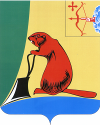 ТУЖИНСКАЯ РАЙОННАЯ ДУМАКИРОВСКОЙ ОБЛАСТИРЕШЕНИЕпгт ТужаО внесении изменений в решение Тужинской районной Думыот 12.12.2016 №6/39В соответствии со статьей 14 Положения о бюджетном процессе муниципального образовании Тужинский муниципальный район, утвержденного решением Тужинской районной Думы от 12.12.2008 № 36/288 Тужинская районная Дума РЕШИЛА:1. Внести в решение Тужинской районной Думы от 12.12.2016 № 6/39 (с изменениями от 24.03.2017 г №9/62, от 17.04.2017 г № 10/77, от 23.06.2017 №12/85) «О бюджете Тужинского муниципального района на 2017 год и на плановый период 2018 и 2019 годов» (далее – Решение) следующие изменения:1.1. Пункт 1 Решения изложить в новой редакции следующего содержания:«1. Утвердить основные характеристики бюджета муниципального района на 2017 год: общий объем доходов бюджета муниципального района в сумме 147 626,0 тыс. рублей;общий объем расходов бюджета муниципального района в сумме 149 560,3 тыс. рублей;          дефицит бюджета муниципального района в сумме  1 934,3 тыс. рублей».          1.2. Приложение № 6 «Объемы поступления доходов бюджета муниципального района по налоговым и неналоговым доходам по статьям, по безвозмездным поступлениям по подстатьям классификации доходов бюджетов, прогнозируемые на 2017 год» к Решению изложить в новой редакции согласно приложению №1.           1.3. Приложение № 8 «Распределение  бюджетных ассигнований по разделам и подразделам классификации расходов бюджетов на  2017 год» к Решению изложить в новой редакции согласно приложению № 2.           1.4. Приложение № 10 «Распределение бюджетных ассигнований по целевым статьям (муниципальным программам Тужинского района и непрограммным направлениям деятельности), группам видов расходов классификации расходов бюджетов на 2017 год» к Решению изложить в новой редакции согласно приложению №3.1.5. Приложение № 12 «Ведомственная структура расходов бюджета муниципального района на 2017 год» к Решению изложить в новой редакции согласно приложению № 4. 1.6. Приложение № 14 «Источники финансирования дефицита бюджета муниципального района на 2017 год» к Решению изложить в новой редакции согласно приложению № 5.    2. Настоящее Решение вступает в силу со дня его официального опубликования.    Глава Тужинскогомуниципального района			  Е.В.ВидякинаПредседатель Тужинскойрайонной Думы			                    Е.П.ОносовАДМИНИСТРАЦИЯ ТУЖИНСКОГО МУНИЦИПАЛЬНОГО РАЙОНАКИРОВСКОЙ ОБЛАСТИПОСТАНОВЛЕНИЕО внесении изменений в постановление администрации Тужинского муниципального района от 11.10.2013 № 538В соответствии с постановлением администрации Тужинского муниципального района от 19.02.2015 № 89 «О разработке, реализации и оценке эффективности реализации муниципальных программ Тужинского муниципального района» и решением Тужинской  районной Думы от 23.06.2017 № 12/85 «О внесении изменений в решение Тужинской районной Думы от 12.12.2016 № 6/39», администрация Тужинского муниципального района  ПОСТАНОВЛЯЕТ:1. Внести в постановление администрации Тужинского муниципального района от 11.10.2013 №538, которым утверждена муниципальная программа «Поддержка и развитие малого и среднего предпринимательства» на 2014 – 2019 годы, изменения согласно приложению.  2. Настоящее постановление вступает в силу с момента опубликования в Бюллетене муниципальных нормативных правовых актов органов местного самоуправления Тужинского муниципального района Кировской области.Глава Тужинского муниципального района            Е.В. Видякина                                                       Приложение                                                                                            к постановлению администрации                                                                                                 Тужинского муниципального района                                                                        от  03.07.2017  №  225ИЗМЕНЕНИЯв муниципальную программу«Поддержка и развитие малого и среднего предпринимательства» на 2014-2019 годыСтроку  «Объем финансового обеспечения муниципальной программы» паспорта Программы изложить в новой редакции следующего содержания:Абзац 2  раздела  5. «Ресурсное обеспечение муниципальной программы»  Программы изложить в новой редакции следующего содержания:«Общий объем финансирования муниципальной программы составит 643 тыс. рублей. Направлением финансирования муниципальной программы являются прочие расходы.Таблица(тыс. рублей)	3. Приложение № 2 Программы «Расходы на реализацию муниципальной программы за счет средств районного бюджета» изложить в новой редакции следующего содержания:Приложение N 2к Муниципальной программеРАСХОДЫНА РЕАЛИЗАЦИЮ МУНИЦИПАЛЬНОЙ ПРОГРАММЫЗА СЧЕТ СРЕДСТВ  РАЙОННОГО БЮДЖЕТА4. Приложение № 3 Программы «Ресурсное обеспечение реализации муниципальной программы за счет всех источников финансирования»» изложить в новой редакции следующего содержания:Приложение N 3к Муниципальной программеРЕСУРСНОЕ ОБЕСПЕЧЕНИЕ РЕАЛИЗАЦИИ МУНИЦИПАЛЬНОЙПРОГРАММЫ ЗА СЧЕТ ВСЕХ ИСТОЧНИКОВ ФИНАНСИРОВАНИЯ05.07.2017№13/96Приложение № 1к решению Тужинской районной Думыот  05.07.2017  № 13/96Приложение № 6к решению Тужинской районной Думыот 12.12.2016  № 6/39Приложение № 1к решению Тужинской районной Думыот  05.07.2017  № 13/96Приложение № 6к решению Тужинской районной Думыот 12.12.2016  № 6/39Приложение № 1к решению Тужинской районной Думыот  05.07.2017  № 13/96Приложение № 6к решению Тужинской районной Думыот 12.12.2016  № 6/39Приложение № 1к решению Тужинской районной Думыот  05.07.2017  № 13/96Приложение № 6к решению Тужинской районной Думыот 12.12.2016  № 6/39Приложение № 1к решению Тужинской районной Думыот  05.07.2017  № 13/96Приложение № 6к решению Тужинской районной Думыот 12.12.2016  № 6/39Приложение № 1к решению Тужинской районной Думыот  05.07.2017  № 13/96Приложение № 6к решению Тужинской районной Думыот 12.12.2016  № 6/39Приложение № 1к решению Тужинской районной Думыот  05.07.2017  № 13/96Приложение № 6к решению Тужинской районной Думыот 12.12.2016  № 6/39Приложение № 1к решению Тужинской районной Думыот  05.07.2017  № 13/96Приложение № 6к решению Тужинской районной Думыот 12.12.2016  № 6/39Приложение № 1к решению Тужинской районной Думыот  05.07.2017  № 13/96Приложение № 6к решению Тужинской районной Думыот 12.12.2016  № 6/39Объемыпоступления доходов бюджета муниципального района поналоговым и неналоговым доходам по статьям, по безвозмезднымпоступлениям по подстатьям классификации доходов бюджетов,прогнозируемые на 2017 годОбъемыпоступления доходов бюджета муниципального района поналоговым и неналоговым доходам по статьям, по безвозмезднымпоступлениям по подстатьям классификации доходов бюджетов,прогнозируемые на 2017 годОбъемыпоступления доходов бюджета муниципального района поналоговым и неналоговым доходам по статьям, по безвозмезднымпоступлениям по подстатьям классификации доходов бюджетов,прогнозируемые на 2017 годОбъемыпоступления доходов бюджета муниципального района поналоговым и неналоговым доходам по статьям, по безвозмезднымпоступлениям по подстатьям классификации доходов бюджетов,прогнозируемые на 2017 годОбъемыпоступления доходов бюджета муниципального района поналоговым и неналоговым доходам по статьям, по безвозмезднымпоступлениям по подстатьям классификации доходов бюджетов,прогнозируемые на 2017 годОбъемыпоступления доходов бюджета муниципального района поналоговым и неналоговым доходам по статьям, по безвозмезднымпоступлениям по подстатьям классификации доходов бюджетов,прогнозируемые на 2017 годОбъемыпоступления доходов бюджета муниципального района поналоговым и неналоговым доходам по статьям, по безвозмезднымпоступлениям по подстатьям классификации доходов бюджетов,прогнозируемые на 2017 годОбъемыпоступления доходов бюджета муниципального района поналоговым и неналоговым доходам по статьям, по безвозмезднымпоступлениям по подстатьям классификации доходов бюджетов,прогнозируемые на 2017 годОбъемыпоступления доходов бюджета муниципального района поналоговым и неналоговым доходам по статьям, по безвозмезднымпоступлениям по подстатьям классификации доходов бюджетов,прогнозируемые на 2017 годКод бюджетной классификацииКод бюджетной классификацииКод бюджетной классификацииКод бюджетной классификацииНаименование доходаНаименование доходаНаименование доходаСумма   (тыс.рублей)Сумма   (тыс.рублей)00010000000000000000НАЛОГОВЫЕ И НЕНАЛОГОВЫЕ ДОХОДЫНАЛОГОВЫЕ И НЕНАЛОГОВЫЕ ДОХОДЫНАЛОГОВЫЕ И НЕНАЛОГОВЫЕ ДОХОДЫ30 608,230 608,200010100000000000000НАЛОГИ НА ПРИБЫЛЬ, ДОХОДЫНАЛОГИ НА ПРИБЫЛЬ, ДОХОДЫНАЛОГИ НА ПРИБЫЛЬ, ДОХОДЫ8 447,18 447,100010102000010000110Налог на доходы физических лицНалог на доходы физических лицНалог на доходы физических лиц8 447,18 447,100010300000000000000НАЛОГИ НА ТОВАРЫ (РАБОТЫ, УСЛУГИ), РЕАЛИЗУЕМЫЕ НА ТЕРРИТОРИИ РОССИЙСКОЙ ФЕДЕРАЦИИНАЛОГИ НА ТОВАРЫ (РАБОТЫ, УСЛУГИ), РЕАЛИЗУЕМЫЕ НА ТЕРРИТОРИИ РОССИЙСКОЙ ФЕДЕРАЦИИНАЛОГИ НА ТОВАРЫ (РАБОТЫ, УСЛУГИ), РЕАЛИЗУЕМЫЕ НА ТЕРРИТОРИИ РОССИЙСКОЙ ФЕДЕРАЦИИ2 466,82 466,800010302000010000110Акцизы по подакцизным товарам (продукции), производимым на территории Российской ФедерацииАкцизы по подакцизным товарам (продукции), производимым на территории Российской ФедерацииАкцизы по подакцизным товарам (продукции), производимым на территории Российской Федерации2 466,82 466,800010500000000000000НАЛОГИ НА СОВОКУПНЫЙ ДОХОДНАЛОГИ НА СОВОКУПНЫЙ ДОХОДНАЛОГИ НА СОВОКУПНЫЙ ДОХОД9 080,99 080,900010501000000000110Налог, взимаемый в связи с применением упрощенной системы налогообложенияНалог, взимаемый в связи с применением упрощенной системы налогообложенияНалог, взимаемый в связи с применением упрощенной системы налогообложения6 293,16 293,100010502000020000110Единый налог на вмененный доход для отдельных видов деятельностиЕдиный налог на вмененный доход для отдельных видов деятельностиЕдиный налог на вмененный доход для отдельных видов деятельности2 085,72 085,700010503000010000110Единый сельскохозяйственный налогЕдиный сельскохозяйственный налогЕдиный сельскохозяйственный налог53,953,900010504000020000110Налог, взимаемый в связи с применением патентной системы налогообложенияНалог, взимаемый в связи с применением патентной системы налогообложенияНалог, взимаемый в связи с применением патентной системы налогообложения648,2648,200010600000000000000НАЛОГИ НА ИМУЩЕСТВОНАЛОГИ НА ИМУЩЕСТВОНАЛОГИ НА ИМУЩЕСТВО986,8986,800010602000020000110Налог на имущество организаций Налог на имущество организаций Налог на имущество организаций 986,8986,800010800000000000000ГОСУДАРСТВЕННАЯ ПОШЛИНАГОСУДАРСТВЕННАЯ ПОШЛИНАГОСУДАРСТВЕННАЯ ПОШЛИНА219,0219,000010803000010000110Государственная пошлина по делам, рассматриваемым в судах общей юрисдикции, мировыми судьями Государственная пошлина по делам, рассматриваемым в судах общей юрисдикции, мировыми судьями Государственная пошлина по делам, рассматриваемым в судах общей юрисдикции, мировыми судьями 219,0219,000011100000000000000ДОХОДЫ ОТ ИСПОЛЬЗОВАНИЯ ИМУЩЕСТВА, НАХОДЯЩЕГОСЯ В ГОСУДАРСТВЕННОЙ И МУНИЦИПАЛЬНОЙ СОБСТВЕННОСТИДОХОДЫ ОТ ИСПОЛЬЗОВАНИЯ ИМУЩЕСТВА, НАХОДЯЩЕГОСЯ В ГОСУДАРСТВЕННОЙ И МУНИЦИПАЛЬНОЙ СОБСТВЕННОСТИДОХОДЫ ОТ ИСПОЛЬЗОВАНИЯ ИМУЩЕСТВА, НАХОДЯЩЕГОСЯ В ГОСУДАРСТВЕННОЙ И МУНИЦИПАЛЬНОЙ СОБСТВЕННОСТИ1 728,01 728,000011105000000000120Доходы, получаемые в виде арендной либо иной платы за передачу в возмездное пользование государственного и муниципального имущества (за исключением имущества бюджетных и автономных учреждений, а также имущества государственных и муниципальных унитарных предприятий, в том числе казенных)Доходы, получаемые в виде арендной либо иной платы за передачу в возмездное пользование государственного и муниципального имущества (за исключением имущества бюджетных и автономных учреждений, а также имущества государственных и муниципальных унитарных предприятий, в том числе казенных)Доходы, получаемые в виде арендной либо иной платы за передачу в возмездное пользование государственного и муниципального имущества (за исключением имущества бюджетных и автономных учреждений, а также имущества государственных и муниципальных унитарных предприятий, в том числе казенных)1 613,01 613,000011109000000000120Прочие поступления от использования имущества, находящегося в государственной и муниципальной собственности (за исключением имущества бюджетных и автономных учреждений, а также имущества государственных и муниципальных унитарных предприятий, в том числе казенных)Прочие поступления от использования имущества, находящегося в государственной и муниципальной собственности (за исключением имущества бюджетных и автономных учреждений, а также имущества государственных и муниципальных унитарных предприятий, в том числе казенных)Прочие поступления от использования имущества, находящегося в государственной и муниципальной собственности (за исключением имущества бюджетных и автономных учреждений, а также имущества государственных и муниципальных унитарных предприятий, в том числе казенных)115,0115,000011200000000000000ПЛАТЕЖИ ПРИ ПОЛЬЗОВАНИИ ПРИРОДНЫМИ РЕСУРСАМИПЛАТЕЖИ ПРИ ПОЛЬЗОВАНИИ ПРИРОДНЫМИ РЕСУРСАМИПЛАТЕЖИ ПРИ ПОЛЬЗОВАНИИ ПРИРОДНЫМИ РЕСУРСАМИ195,4195,400011201000010000120Плата за негативное воздействие на окружающую средуПлата за негативное воздействие на окружающую средуПлата за негативное воздействие на окружающую среду195,4195,400011300000000000000ДОХОДЫ ОТ ОКАЗАНИЯ ПЛАТНЫХ УСЛУГ (РАБОТ) И КОМПЕНСАЦИИ ЗАТРАТ ГОСУДАРСТВАДОХОДЫ ОТ ОКАЗАНИЯ ПЛАТНЫХ УСЛУГ (РАБОТ) И КОМПЕНСАЦИИ ЗАТРАТ ГОСУДАРСТВАДОХОДЫ ОТ ОКАЗАНИЯ ПЛАТНЫХ УСЛУГ (РАБОТ) И КОМПЕНСАЦИИ ЗАТРАТ ГОСУДАРСТВА6 205,26 205,200011301000000000130Доходы от оказания платных услуг (работ)Доходы от оказания платных услуг (работ)Доходы от оказания платных услуг (работ)5 585,05 585,000011302000000000130Доходы от компенсации затрат государстваДоходы от компенсации затрат государстваДоходы от компенсации затрат государства620,3620,300011400000000000000ДОХОДЫ ОТ ПРОДАЖИ МАТЕРИАЛЬНЫХ И НЕМАТЕРИАЛЬНЫХ АКТИВОВДОХОДЫ ОТ ПРОДАЖИ МАТЕРИАЛЬНЫХ И НЕМАТЕРИАЛЬНЫХ АКТИВОВДОХОДЫ ОТ ПРОДАЖИ МАТЕРИАЛЬНЫХ И НЕМАТЕРИАЛЬНЫХ АКТИВОВ1 020,01 020,000011402000000000410Доходы от реализации имущества, находящегося в государственной и муниципальной собственности (за исключением имущества бюджетных и автономных учреждений, а также имущества государственных и муниципальных унитарных предприятий, в том числе казенных)Доходы от реализации имущества, находящегося в государственной и муниципальной собственности (за исключением имущества бюджетных и автономных учреждений, а также имущества государственных и муниципальных унитарных предприятий, в том числе казенных)Доходы от реализации имущества, находящегося в государственной и муниципальной собственности (за исключением имущества бюджетных и автономных учреждений, а также имущества государственных и муниципальных унитарных предприятий, в том числе казенных)870,0870,000011406000000000430Доходы от продажи земельных участков, находящихся в государственной и муниципальной собственностиДоходы от продажи земельных участков, находящихся в государственной и муниципальной собственностиДоходы от продажи земельных участков, находящихся в государственной и муниципальной собственности150,0150,000011600000000000000ШТРАФЫ, САНКЦИИ, ВОЗМЕЩЕНИЕ УЩЕРБАШТРАФЫ, САНКЦИИ, ВОЗМЕЩЕНИЕ УЩЕРБАШТРАФЫ, САНКЦИИ, ВОЗМЕЩЕНИЕ УЩЕРБА259,0259,000011603000000000140Денежные взыскания (штрафы) за нарушение законодательства о налогах и сборахДенежные взыскания (штрафы) за нарушение законодательства о налогах и сборахДенежные взыскания (штрафы) за нарушение законодательства о налогах и сборах2,02,000011625000000000140Денежные взыскания (штрафы) за нарушение законодательства Российской Федерацию о недрах, об особо охраняемых природных территориях, об охране и использовании животного мира, об экологической экспертизе, в области охраны окружающей среды, о рыболовстве и сохранении водных биологических ресурсов, земельного законодательства, лесного законодательства, водного законодательстваДенежные взыскания (штрафы) за нарушение законодательства Российской Федерацию о недрах, об особо охраняемых природных территориях, об охране и использовании животного мира, об экологической экспертизе, в области охраны окружающей среды, о рыболовстве и сохранении водных биологических ресурсов, земельного законодательства, лесного законодательства, водного законодательстваДенежные взыскания (штрафы) за нарушение законодательства Российской Федерацию о недрах, об особо охраняемых природных территориях, об охране и использовании животного мира, об экологической экспертизе, в области охраны окружающей среды, о рыболовстве и сохранении водных биологических ресурсов, земельного законодательства, лесного законодательства, водного законодательства30,030,000011628000010000140Денежные взыскания (штрафы) за нарушение законодательства в области обеспечения санитарно-эпидемиологического благополучия человека и законодательства в сфере защиты прав потребителейДенежные взыскания (штрафы) за нарушение законодательства в области обеспечения санитарно-эпидемиологического благополучия человека и законодательства в сфере защиты прав потребителейДенежные взыскания (штрафы) за нарушение законодательства в области обеспечения санитарно-эпидемиологического благополучия человека и законодательства в сфере защиты прав потребителей14,014,000011643000010000140Денежные взыскания (штрафы) за нарушение законодательства Российской Федерации об административных правонарушениях, предусмотренные статьей 20.25 Кодекса Российской Федерации об административных правонарушенияхДенежные взыскания (штрафы) за нарушение законодательства Российской Федерации об административных правонарушениях, предусмотренные статьей 20.25 Кодекса Российской Федерации об административных правонарушенияхДенежные взыскания (штрафы) за нарушение законодательства Российской Федерации об административных правонарушениях, предусмотренные статьей 20.25 Кодекса Российской Федерации об административных правонарушениях15,015,000011690000000000140Прочие поступления от денежных взысканий (штрафов) и иных сумм в возмещение ущербаПрочие поступления от денежных взысканий (штрафов) и иных сумм в возмещение ущербаПрочие поступления от денежных взысканий (штрафов) и иных сумм в возмещение ущерба198,0198,000020000000000000000БЕЗВОЗМЕЗДНЫЕ ПОСТУПЛЕНИЯБЕЗВОЗМЕЗДНЫЕ ПОСТУПЛЕНИЯБЕЗВОЗМЕЗДНЫЕ ПОСТУПЛЕНИЯ117 017,8117 017,800020200000000000000Безвозмездные поступления от других бюджетов бюджетной системы Российской ФедерацииБезвозмездные поступления от других бюджетов бюджетной системы Российской ФедерацииБезвозмездные поступления от других бюджетов бюджетной системы Российской Федерации116 970,7116 970,700020210000000000151Дотации бюджетам бюджетной системы Российской ФедерацииДотации бюджетам бюджетной системы Российской ФедерацииДотации бюджетам бюджетной системы Российской Федерации26 760,026 760,000020215001000000151Дотации на выравнивание бюджетной обеспеченностиДотации на выравнивание бюджетной обеспеченностиДотации на выравнивание бюджетной обеспеченности26 760,026 760,091220215001050000151Дотации бюджетам муниципальных районов на выравнивание бюджетной обеспеченностиДотации бюджетам муниципальных районов на выравнивание бюджетной обеспеченностиДотации бюджетам муниципальных районов на выравнивание бюджетной обеспеченности26 760,026 760,000020202000000000151Субсидии бюджетам бюджетной системы Российской Федерации (межбюджетные субсидии)Субсидии бюджетам бюджетной системы Российской Федерации (межбюджетные субсидии)Субсидии бюджетам бюджетной системы Российской Федерации (межбюджетные субсидии)40 953,140 953,100020220216000000151Субсидии бюджетам  на осуществление дорожной деятельности в отношении автомобильных дорог общего пользования, а также капитального ремонта и ремонта дворовых территорий многоквартирных домов, проездов к дворовым территориям многоквартирных домов населенных пунктов Субсидии бюджетам  на осуществление дорожной деятельности в отношении автомобильных дорог общего пользования, а также капитального ремонта и ремонта дворовых территорий многоквартирных домов, проездов к дворовым территориям многоквартирных домов населенных пунктов Субсидии бюджетам  на осуществление дорожной деятельности в отношении автомобильных дорог общего пользования, а также капитального ремонта и ремонта дворовых территорий многоквартирных домов, проездов к дворовым территориям многоквартирных домов населенных пунктов 17 683,817 683,893620220216050000151Субсидии бюджетам муниципальных районов на осуществление дорожной деятельности в отношении автомобильных дорог общего пользования, а также капитального ремонта и ремонта дворовых территорий многоквартирных домов, проездов к дворовым территориям многоквартирных домов населенных пунктовСубсидии бюджетам муниципальных районов на осуществление дорожной деятельности в отношении автомобильных дорог общего пользования, а также капитального ремонта и ремонта дворовых территорий многоквартирных домов, проездов к дворовым территориям многоквартирных домов населенных пунктовСубсидии бюджетам муниципальных районов на осуществление дорожной деятельности в отношении автомобильных дорог общего пользования, а также капитального ремонта и ремонта дворовых территорий многоквартирных домов, проездов к дворовым территориям многоквартирных домов населенных пунктов17 683,817 683,800020229999000000151Прочие субсидииПрочие субсидииПрочие субсидии23 269,323 269,390420229999050000151Прочие субсидии бюджетам муниципальных районовПрочие субсидии бюджетам муниципальных районовПрочие субсидии бюджетам муниципальных районов631,0631,090520229999050000151Прочие субсидии бюджетам муниципальных районовПрочие субсидии бюджетам муниципальных районовПрочие субсидии бюджетам муниципальных районов-989,5-989,590620229999050000151Прочие субсидии бюджетам муниципальных районовПрочие субсидии бюджетам муниципальных районовПрочие субсидии бюджетам муниципальных районов6 231,26 231,290720229999050000151Прочие субсидии бюджетам муниципальных районовПрочие субсидии бюджетам муниципальных районовПрочие субсидии бюджетам муниципальных районов5 878,05 878,091220229999050000151Прочие субсидии бюджетам муниципальных районовПрочие субсидии бюджетам муниципальных районовПрочие субсидии бюджетам муниципальных районов5 606,85 606,893620229999050000151Прочие субсидии бюджетам муниципальных районовПрочие субсидии бюджетам муниципальных районовПрочие субсидии бюджетам муниципальных районов5 911,85 911,800020230000000000000Субвенции бюджетам бюджетной системы Российской Федерации Субвенции бюджетам бюджетной системы Российской Федерации Субвенции бюджетам бюджетной системы Российской Федерации 49 257,749 257,700020230024000000151Субвенции местным бюджетам на выполнение передаваемых полномочий субъектов Российской ФедерацииСубвенции местным бюджетам на выполнение передаваемых полномочий субъектов Российской ФедерацииСубвенции местным бюджетам на выполнение передаваемых полномочий субъектов Российской Федерации6 349,46 349,490520230024050000151Субвенции бюджетам муниципальных районов на выполнение передаваемых полномочий субъектов Российской ФедерацииСубвенции бюджетам муниципальных районов на выполнение передаваемых полномочий субъектов Российской ФедерацииСубвенции бюджетам муниципальных районов на выполнение передаваемых полномочий субъектов Российской Федерации454,4454,490620230024050000151Субвенции бюджетам муниципальных районов на выполнение передаваемых полномочий субъектов Российской ФедерацииСубвенции бюджетам муниципальных районов на выполнение передаваемых полномочий субъектов Российской ФедерацииСубвенции бюджетам муниципальных районов на выполнение передаваемых полномочий субъектов Российской Федерации1 950,01 950,090720230024050000151Субвенции бюджетам муниципальных районов на выполнение передаваемых полномочий субъектов Российской ФедерацииСубвенции бюджетам муниципальных районов на выполнение передаваемых полномочий субъектов Российской ФедерацииСубвенции бюджетам муниципальных районов на выполнение передаваемых полномочий субъектов Российской Федерации424,0424,091220230024050000151Субвенции бюджетам муниципальных районов на выполнение передаваемых полномочий субъектов Российской ФедерацииСубвенции бюджетам муниципальных районов на выполнение передаваемых полномочий субъектов Российской ФедерацииСубвенции бюджетам муниципальных районов на выполнение передаваемых полномочий субъектов Российской Федерации1 114,21 114,293620230024050000151Субвенции бюджетам муниципальных районов на выполнение передаваемых полномочий субъектов Российской ФедерацииСубвенции бюджетам муниципальных районов на выполнение передаваемых полномочий субъектов Российской ФедерацииСубвенции бюджетам муниципальных районов на выполнение передаваемых полномочий субъектов Российской Федерации2 406,82 406,800020230027000000151Субвенции бюджетам на содержание ребенка в семье опекуна и приемной семье, а также вознаграждение, причитающееся приемному родителюСубвенции бюджетам на содержание ребенка в семье опекуна и приемной семье, а также вознаграждение, причитающееся приемному родителюСубвенции бюджетам на содержание ребенка в семье опекуна и приемной семье, а также вознаграждение, причитающееся приемному родителю3 034,03 034,090620230027050000151Субвенции бюджетам муниципальных районов на содержание ребенка в семье опекуна и приемной семье, а также вознаграждение, причитающееся приемному родителюСубвенции бюджетам муниципальных районов на содержание ребенка в семье опекуна и приемной семье, а также вознаграждение, причитающееся приемному родителюСубвенции бюджетам муниципальных районов на содержание ребенка в семье опекуна и приемной семье, а также вознаграждение, причитающееся приемному родителю3 034,03 034,000020230029000000151Субвенции бюджетам на компенсацию части платы, взимаемой с родителей (законных представителей) за присмотр и уход за детьми, посещающими образовательные организации, реализующие  образовательные программы дошкольного образованияСубвенции бюджетам на компенсацию части платы, взимаемой с родителей (законных представителей) за присмотр и уход за детьми, посещающими образовательные организации, реализующие  образовательные программы дошкольного образованияСубвенции бюджетам на компенсацию части платы, взимаемой с родителей (законных представителей) за присмотр и уход за детьми, посещающими образовательные организации, реализующие  образовательные программы дошкольного образования632,9632,990620230029050000151Субвенции бюджетам муниципальных районов на компенсацию части платы, взимаемой с родителей (законных представителей) за присмотр и уход за детьми, посещающими образовательные организации, реализующие образовательные программы дошкольного образованияСубвенции бюджетам муниципальных районов на компенсацию части платы, взимаемой с родителей (законных представителей) за присмотр и уход за детьми, посещающими образовательные организации, реализующие образовательные программы дошкольного образованияСубвенции бюджетам муниципальных районов на компенсацию части платы, взимаемой с родителей (законных представителей) за присмотр и уход за детьми, посещающими образовательные организации, реализующие образовательные программы дошкольного образования632,9632,900020235082000000151Субвенции бюджетам муниципальных образований на предоставление жилых помещений детям-сиротам и детям, оставшимся без попечения родителей, лицам из их числа по договорам найма специализированных жилых помещенийСубвенции бюджетам муниципальных образований на предоставление жилых помещений детям-сиротам и детям, оставшимся без попечения родителей, лицам из их числа по договорам найма специализированных жилых помещенийСубвенции бюджетам муниципальных образований на предоставление жилых помещений детям-сиротам и детям, оставшимся без попечения родителей, лицам из их числа по договорам найма специализированных жилых помещений3 135,63 135,693620235082050000151Субвенции бюджетам муниципальных районов на предоставление жилых помещений детям-сиротам и детям, оставшимся без попечения родителей, лицам из их числа по договорам найма специализированных жилых помещенийСубвенции бюджетам муниципальных районов на предоставление жилых помещений детям-сиротам и детям, оставшимся без попечения родителей, лицам из их числа по договорам найма специализированных жилых помещенийСубвенции бюджетам муниципальных районов на предоставление жилых помещений детям-сиротам и детям, оставшимся без попечения родителей, лицам из их числа по договорам найма специализированных жилых помещений3 135,63 135,600020235118000000151Субвенции бюджетам на осуществление первичного воинского учета на территориях, где отсутствуют военные комиссариатыСубвенции бюджетам на осуществление первичного воинского учета на территориях, где отсутствуют военные комиссариатыСубвенции бюджетам на осуществление первичного воинского учета на территориях, где отсутствуют военные комиссариаты379,6379,691220235118050000151Субвенции бюджетам муниципальных районов на осуществление первичного воинского учета на территориях, где отсутствуют военные комиссариатыСубвенции бюджетам муниципальных районов на осуществление первичного воинского учета на территориях, где отсутствуют военные комиссариатыСубвенции бюджетам муниципальных районов на осуществление первичного воинского учета на территориях, где отсутствуют военные комиссариаты379,6379,600020235120000000151Субвенции бюджетам на осуществление полномочий по составлению (изменению) списков кандидатов в присяжные заседатели  федеральных судов общей юрисдикции в Российской ФедерацииСубвенции бюджетам на осуществление полномочий по составлению (изменению) списков кандидатов в присяжные заседатели  федеральных судов общей юрисдикции в Российской ФедерацииСубвенции бюджетам на осуществление полномочий по составлению (изменению) списков кандидатов в присяжные заседатели  федеральных судов общей юрисдикции в Российской Федерации0,20,293620235120050000151Субвенции бюджетам муниципальных районов на осуществление полномочий по составлению (изменению) списков кандидатов в присяжные заседатели  федеральных судов общей юрисдикции в Российской ФедерацииСубвенции бюджетам муниципальных районов на осуществление полномочий по составлению (изменению) списков кандидатов в присяжные заседатели  федеральных судов общей юрисдикции в Российской ФедерацииСубвенции бюджетам муниципальных районов на осуществление полномочий по составлению (изменению) списков кандидатов в присяжные заседатели  федеральных судов общей юрисдикции в Российской Федерации0,20,200020235543000000151Субвенции бюджетам муниципальных образований на содействие достижению целевых показателей реализации региональных программ развития агропромышленного комплексаСубвенции бюджетам муниципальных образований на содействие достижению целевых показателей реализации региональных программ развития агропромышленного комплексаСубвенции бюджетам муниципальных образований на содействие достижению целевых показателей реализации региональных программ развития агропромышленного комплекса430,1430,193620235543050000151Субвенции бюджетам муниципальных районов на содействие достижению целевых показателей реализации региональных программ развития агропромышленного комплексаСубвенции бюджетам муниципальных районов на содействие достижению целевых показателей реализации региональных программ развития агропромышленного комплексаСубвенции бюджетам муниципальных районов на содействие достижению целевых показателей реализации региональных программ развития агропромышленного комплекса430,1430,100020235544000000151Субвенции бюджетам муниципальных образований на возмещение части процентной ставки по инвестиционным кредитам (займам) в агропромышленном комплексеСубвенции бюджетам муниципальных образований на возмещение части процентной ставки по инвестиционным кредитам (займам) в агропромышленном комплексеСубвенции бюджетам муниципальных образований на возмещение части процентной ставки по инвестиционным кредитам (займам) в агропромышленном комплексе4 745,84 745,893620235544050000151Субвенции бюджетам муниципальных районов на возмещение части процентной ставки по инвестиционным кредитам (займам) в агропромышленном комплексеСубвенции бюджетам муниципальных районов на возмещение части процентной ставки по инвестиционным кредитам (займам) в агропромышленном комплексеСубвенции бюджетам муниципальных районов на возмещение части процентной ставки по инвестиционным кредитам (займам) в агропромышленном комплексе4 745,84 745,800020239999000000151Прочие субвенцииПрочие субвенцииПрочие субвенции30 550,030 550,090520239999050000151Прочие субвенции бюджетам муниципальных районовПрочие субвенции бюджетам муниципальных районовПрочие субвенции бюджетам муниципальных районов6 583,26 583,290620239999050000151Прочие субвенции бюджетам муниципальных районовПрочие субвенции бюджетам муниципальных районовПрочие субвенции бюджетам муниципальных районов18 998,018 998,093620239999050000151Прочие субвенции бюджетам муниципальных районовПрочие субвенции бюджетам муниципальных районовПрочие субвенции бюджетам муниципальных районов4 968,84 968,800020700000000000000ПРОЧИЕ БЕЗВОЗМЕЗДНЫЕ ПОСТУПЛЕНИЯПРОЧИЕ БЕЗВОЗМЕЗДНЫЕ ПОСТУПЛЕНИЯПРОЧИЕ БЕЗВОЗМЕЗДНЫЕ ПОСТУПЛЕНИЯ55,055,093620705000050000180Прочие безвозмездные поступления в бюджеты муниципальных районовПрочие безвозмездные поступления в бюджеты муниципальных районовПрочие безвозмездные поступления в бюджеты муниципальных районов55,055,093620705030050000180Прочие безвозмездные поступления в бюджеты муниципальных районовПрочие безвозмездные поступления в бюджеты муниципальных районовПрочие безвозмездные поступления в бюджеты муниципальных районов55,055,0000219000000000000151Возврат остатков субсидий, субвенций и иных межбюджетных трансфертов, имеющих целевое назначение, прошлых летВозврат остатков субсидий, субвенций и иных межбюджетных трансфертов, имеющих целевое назначение, прошлых летВозврат остатков субсидий, субвенций и иных межбюджетных трансфертов, имеющих целевое назначение, прошлых лет-7,96-7,96936219050000050000151Возврат остатков субсидий, субвенций и иных межбюджетных трансфертов, имеющих целевое назначение, прошлых лет из бюджетов муниципальных районовВозврат остатков субсидий, субвенций и иных межбюджетных трансфертов, имеющих целевое назначение, прошлых лет из бюджетов муниципальных районовВозврат остатков субсидий, субвенций и иных межбюджетных трансфертов, имеющих целевое назначение, прошлых лет из бюджетов муниципальных районов-7,96-7,9600000000000000000000ИТОГОИТОГОИТОГО147 626,0147 626,0Приложение № 2к решению Тужинской районной Думыот  05.07.2017  № 13/96           Приложение № 8к решению Тужинской районной Думыот 12.12.2016  № 6/39            Приложение № 2к решению Тужинской районной Думыот  05.07.2017  № 13/96           Приложение № 8к решению Тужинской районной Думыот 12.12.2016  № 6/39            Приложение № 2к решению Тужинской районной Думыот  05.07.2017  № 13/96           Приложение № 8к решению Тужинской районной Думыот 12.12.2016  № 6/39            Приложение № 2к решению Тужинской районной Думыот  05.07.2017  № 13/96           Приложение № 8к решению Тужинской районной Думыот 12.12.2016  № 6/39            Приложение № 2к решению Тужинской районной Думыот  05.07.2017  № 13/96           Приложение № 8к решению Тужинской районной Думыот 12.12.2016  № 6/39            Приложение № 2к решению Тужинской районной Думыот  05.07.2017  № 13/96           Приложение № 8к решению Тужинской районной Думыот 12.12.2016  № 6/39            Приложение № 2к решению Тужинской районной Думыот  05.07.2017  № 13/96           Приложение № 8к решению Тужинской районной Думыот 12.12.2016  № 6/39            Приложение № 2к решению Тужинской районной Думыот  05.07.2017  № 13/96           Приложение № 8к решению Тужинской районной Думыот 12.12.2016  № 6/39            Приложение № 2к решению Тужинской районной Думыот  05.07.2017  № 13/96           Приложение № 8к решению Тужинской районной Думыот 12.12.2016  № 6/39            Распределениебюджетных ассигнований по разделам и подразделам классификации расходов бюджетов на 2017 годРаспределениебюджетных ассигнований по разделам и подразделам классификации расходов бюджетов на 2017 годРаспределениебюджетных ассигнований по разделам и подразделам классификации расходов бюджетов на 2017 годРаспределениебюджетных ассигнований по разделам и подразделам классификации расходов бюджетов на 2017 годРаспределениебюджетных ассигнований по разделам и подразделам классификации расходов бюджетов на 2017 годРаспределениебюджетных ассигнований по разделам и подразделам классификации расходов бюджетов на 2017 годРаспределениебюджетных ассигнований по разделам и подразделам классификации расходов бюджетов на 2017 годРаспределениебюджетных ассигнований по разделам и подразделам классификации расходов бюджетов на 2017 годРаспределениебюджетных ассигнований по разделам и подразделам классификации расходов бюджетов на 2017 годНаименование расходаНаименование расходаНаименование расходаНаименование расходаНаименование расходаРаз-делПод-раз-делПод-раз-делСумма               (тыс. рублей) Всего расходовВсего расходовВсего расходовВсего расходовВсего расходов000000149 560,3Общегосударственные вопросыОбщегосударственные вопросыОбщегосударственные вопросыОбщегосударственные вопросыОбщегосударственные вопросы01000022 503,2Функционирование высшего должностного лица субъекта Российской Федерации и муниципального образованияФункционирование высшего должностного лица субъекта Российской Федерации и муниципального образованияФункционирование высшего должностного лица субъекта Российской Федерации и муниципального образованияФункционирование высшего должностного лица субъекта Российской Федерации и муниципального образованияФункционирование высшего должностного лица субъекта Российской Федерации и муниципального образования010202864,0Функционирование законодательных (представительных) органов государственной власти и представительных органов муниципальных образованийФункционирование законодательных (представительных) органов государственной власти и представительных органов муниципальных образованийФункционирование законодательных (представительных) органов государственной власти и представительных органов муниципальных образованийФункционирование законодательных (представительных) органов государственной власти и представительных органов муниципальных образованийФункционирование законодательных (представительных) органов государственной власти и представительных органов муниципальных образований010303151,9Функционирование Правительства Российской Федерации, высших исполнительных органов государственной власти субъектов Российской Федерации, местных администрацийФункционирование Правительства Российской Федерации, высших исполнительных органов государственной власти субъектов Российской Федерации, местных администрацийФункционирование Правительства Российской Федерации, высших исполнительных органов государственной власти субъектов Российской Федерации, местных администрацийФункционирование Правительства Российской Федерации, высших исполнительных органов государственной власти субъектов Российской Федерации, местных администрацийФункционирование Правительства Российской Федерации, высших исполнительных органов государственной власти субъектов Российской Федерации, местных администраций01040417 058,0Судебная системаСудебная системаСудебная системаСудебная системаСудебная система0105050,2Обеспечение деятельности финансовых, налоговых и таможенных органов и органов финансового (финансово-бюджетного) надзораОбеспечение деятельности финансовых, налоговых и таможенных органов и органов финансового (финансово-бюджетного) надзораОбеспечение деятельности финансовых, налоговых и таможенных органов и органов финансового (финансово-бюджетного) надзораОбеспечение деятельности финансовых, налоговых и таможенных органов и органов финансового (финансово-бюджетного) надзораОбеспечение деятельности финансовых, налоговых и таможенных органов и органов финансового (финансово-бюджетного) надзора010606485,0Резервные фондыРезервные фондыРезервные фондыРезервные фондыРезервные фонды01111180,0Другие общегосударственные вопросыДругие общегосударственные вопросыДругие общегосударственные вопросыДругие общегосударственные вопросыДругие общегосударственные вопросы0113133 864,0Национальная оборонаНациональная оборонаНациональная оборонаНациональная оборонаНациональная оборона020000379,6Мобилизационная и вневойсковая подготовкаМобилизационная и вневойсковая подготовкаМобилизационная и вневойсковая подготовкаМобилизационная и вневойсковая подготовкаМобилизационная и вневойсковая подготовка020303379,6Национальная безопасность и правоохранительная деятельностьНациональная безопасность и правоохранительная деятельностьНациональная безопасность и правоохранительная деятельностьНациональная безопасность и правоохранительная деятельностьНациональная безопасность и правоохранительная деятельность030000691,4Защита населения и территории от чрезвычайных ситуаций природного и техногенного характера, гражданская оборонаЗащита населения и территории от чрезвычайных ситуаций природного и техногенного характера, гражданская оборонаЗащита населения и территории от чрезвычайных ситуаций природного и техногенного характера, гражданская оборонаЗащита населения и территории от чрезвычайных ситуаций природного и техногенного характера, гражданская оборонаЗащита населения и территории от чрезвычайных ситуаций природного и техногенного характера, гражданская оборона030909686,4Другие вопросы в области национальной безопасности и правоохранительной деятельностиДругие вопросы в области национальной безопасности и правоохранительной деятельностиДругие вопросы в области национальной безопасности и правоохранительной деятельностиДругие вопросы в области национальной безопасности и правоохранительной деятельностиДругие вопросы в области национальной безопасности и правоохранительной деятельности0314145,0Национальная экономикаНациональная экономикаНациональная экономикаНациональная экономикаНациональная экономика04000027 215,1Сельское хозяйство и рыболовствоСельское хозяйство и рыболовствоСельское хозяйство и рыболовствоСельское хозяйство и рыболовствоСельское хозяйство и рыболовство0405055 244,9ТранспортТранспортТранспортТранспортТранспорт0408081 066,6Дорожное хозяйство (дорожные фонды)Дорожное хозяйство (дорожные фонды)Дорожное хозяйство (дорожные фонды)Дорожное хозяйство (дорожные фонды)Дорожное хозяйство (дорожные фонды)04090920 898,6Другие вопросы в области национальной экономикиДругие вопросы в области национальной экономикиДругие вопросы в области национальной экономикиДругие вопросы в области национальной экономикиДругие вопросы в области национальной экономики0412125,0Охрана окружающей средыОхрана окружающей средыОхрана окружающей средыОхрана окружающей средыОхрана окружающей среды060000280,0Другие вопросы в области охраны окружающей средыДругие вопросы в области охраны окружающей средыДругие вопросы в области охраны окружающей средыДругие вопросы в области охраны окружающей средыДругие вопросы в области охраны окружающей среды060505280,0ОбразованиеОбразованиеОбразованиеОбразованиеОбразование07000064 400,3Дошкольное образованиеДошкольное образованиеДошкольное образованиеДошкольное образованиеДошкольное образование07010114 228,4Общее образованиеОбщее образованиеОбщее образованиеОбщее образованиеОбщее образование07020239 666,6Дополнительное образование детейДополнительное образование детейДополнительное образование детейДополнительное образование детейДополнительное образование детей0703037 150,6Молодежная политикаМолодежная политикаМолодежная политикаМолодежная политикаМолодежная политика070707544,4Другие вопросы в области образованияДругие вопросы в области образованияДругие вопросы в области образованияДругие вопросы в области образованияДругие вопросы в области образования0709092 810,3Культура, кинематографияКультура, кинематографияКультура, кинематографияКультура, кинематографияКультура, кинематография08000010 832,4КультураКультураКультураКультураКультура08010110 223,6Другие вопросы в области культуры, кинематографииДругие вопросы в области культуры, кинематографииДругие вопросы в области культуры, кинематографииДругие вопросы в области культуры, кинематографииДругие вопросы в области культуры, кинематографии080404608,8Социальная политикаСоциальная политикаСоциальная политикаСоциальная политикаСоциальная политика10000010 895,0Пенсионное обеспечениеПенсионное обеспечениеПенсионное обеспечениеПенсионное обеспечениеПенсионное обеспечение100101818,5Социальное обеспечение населенияСоциальное обеспечение населенияСоциальное обеспечение населенияСоциальное обеспечение населенияСоциальное обеспечение населения1003033 274,0Охрана семьи и детстваОхрана семьи и детстваОхрана семьи и детстваОхрана семьи и детстваОхрана семьи и детства1004046 802,5Физическая культура и спортФизическая культура и спортФизическая культура и спортФизическая культура и спортФизическая культура и спорт11000057,0Массовый спортМассовый спортМассовый спортМассовый спортМассовый спорт11020257,0Обслуживание государственного и муниципального долгаОбслуживание государственного и муниципального долгаОбслуживание государственного и муниципального долгаОбслуживание государственного и муниципального долгаОбслуживание государственного и муниципального долга130000779,1Обслуживание государственного внутреннего и муниципального долгаОбслуживание государственного внутреннего и муниципального долгаОбслуживание государственного внутреннего и муниципального долгаОбслуживание государственного внутреннего и муниципального долгаОбслуживание государственного внутреннего и муниципального долга130101779,1Межбюджетные трансферты общего характера бюджетам бюджетной системы Российской ФедерацииМежбюджетные трансферты общего характера бюджетам бюджетной системы Российской ФедерацииМежбюджетные трансферты общего характера бюджетам бюджетной системы Российской ФедерацииМежбюджетные трансферты общего характера бюджетам бюджетной системы Российской ФедерацииМежбюджетные трансферты общего характера бюджетам бюджетной системы Российской Федерации14000011 527,0Дотации на выравнивание бюджетной обеспеченности субъектов Российской Федерации и муниципальных образованийДотации на выравнивание бюджетной обеспеченности субъектов Российской Федерации и муниципальных образованийДотации на выравнивание бюджетной обеспеченности субъектов Российской Федерации и муниципальных образованийДотации на выравнивание бюджетной обеспеченности субъектов Российской Федерации и муниципальных образованийДотации на выравнивание бюджетной обеспеченности субъектов Российской Федерации и муниципальных образований1401011 113,0Прочие межбюджетные трансферты общего характераПрочие межбюджетные трансферты общего характераПрочие межбюджетные трансферты общего характераПрочие межбюджетные трансферты общего характераПрочие межбюджетные трансферты общего характера14030310 414,0Приложение № 3к решению Тужинской районной Думыот 05.07.2017  № 13/96                        Приложение № 10к решению Тужинской районной Думыот 12.12.2016  № 6/39                        Распределениебюджетных ассигнований по целевым статьям (муниципальным программам Тужинского района и непрограммным направлениям деятельности), группам видов расходов классификации расходов бюджетов на 2017 годПриложение № 3к решению Тужинской районной Думыот 05.07.2017  № 13/96                        Приложение № 10к решению Тужинской районной Думыот 12.12.2016  № 6/39                        Распределениебюджетных ассигнований по целевым статьям (муниципальным программам Тужинского района и непрограммным направлениям деятельности), группам видов расходов классификации расходов бюджетов на 2017 годПриложение № 3к решению Тужинской районной Думыот 05.07.2017  № 13/96                        Приложение № 10к решению Тужинской районной Думыот 12.12.2016  № 6/39                        Распределениебюджетных ассигнований по целевым статьям (муниципальным программам Тужинского района и непрограммным направлениям деятельности), группам видов расходов классификации расходов бюджетов на 2017 годПриложение № 3к решению Тужинской районной Думыот 05.07.2017  № 13/96                        Приложение № 10к решению Тужинской районной Думыот 12.12.2016  № 6/39                        Распределениебюджетных ассигнований по целевым статьям (муниципальным программам Тужинского района и непрограммным направлениям деятельности), группам видов расходов классификации расходов бюджетов на 2017 годНаименование расходаЦелевая статья Вид расходаСумма (тыс.рублей)Всего расходов0000000000000149560,3Муниципальная программа Тужинского муниципального района "Развитие образования"010000000000071857,0Финансовое обеспечение деятельности государственных (муниципальных) учреждений010000200000025331,1Детские дошкольные учреждения01000021000006841,2Средства областного бюджета за счет субсидии на выравнивание010000210А0001293,4Расходы на выплату персоналу в целях обеспечения выполнения функций государственными (муниципальными) органами, казенными учреждениями, органами управления государственными внебюджетными фондами010000210А100924,0Иные бюджетные ассигнования010000210А800369,4Средства местного бюджета на софинансирование расходов010000210Б0003352,0Расходы на выплату персоналу в целях обеспечения выполнения функций государственными (муниципальными) органами, казенными учреждениями, органами управления государственными внебюджетными фондами010000210Б1003352,0Средства местного бюджета010000210В0002195,8Закупка товаров, работ и услуг для государственных нужд010000210В2002169,0Иные бюджетные ассигнования010000210В80026,8Школы-детские сады, школы начальные, неполные средние и средние010000215000010699,4Средства областного бюджета за счет субсидии на выравнивание010000215А0002693,8Расходы на выплату персоналу в целях обеспечения выполнения функций государственными (муниципальными) органами, казенными учреждениями, органами управления государственными внебюджетными фондами010000215А1001683,2Предоставление субсидий бюджетным, автономным учреждениям и иным некоммерческим организациям010000215А600269,8Иные бюджетные ассигнования010000215А800740,8Средства местного бюджета на  софинансирование расходов010000215Б0001870,3Расходы на выплату персоналу в целях обеспечения выполнения функций государственными (муниципальными) органами, казенными учреждениями, органами управления государственными внебюджетными фондами010000215Б100-194,0Предоставление субсидий бюджетным, автономным учреждениям и иным некоммерческим организациям010000215Б600194,0Средства местного бюджета010000215В0006135,2Закупка товаров, работ и услуг для государственных нужд010000215В200-850,8Предоставление субсидий бюджетным, автономным учреждениям и иным некоммерческим организациям010000215В600876,9Иные бюджетные ассигнования010000215В800100,7Организация дополнительного образования01000021900004997,8Средства областного бюджета за счет субсидии на выравнивание010000219А0002224,8Расходы на выплату персоналу в целях обеспечения выполнения функций государственными (муниципальными) органами, казенными учреждениями, органами управления государственными внебюджетными фондами010000219А1001334,0Иные бюджетные ассигнования010000219А800890,8Средства местного бюджета на софинансирование расходов010000219Б0001926,9Расходы на выплату персоналу в целях обеспечения выполнения функций государственными (муниципальными) органами, казенными учреждениями, органами управления государственными внебюджетными фондами010000219Б1001926,9Средства местного бюджета010000219В000846,1Закупка товаров, работ и услуг для государственных нужд010000219В200835,9Иные бюджетные ассигнования010000219В80010,2Обеспечение деятельности учреждений01000022200002792,7Средства областного бюджета за счет субсидии на выравнивание010000222А0001082,0Расходы на выплату персоналу в целях обеспечения выполнения функций государственными (муниципальными) органами, казенными учреждениями, органами управления государственными внебюджетными фондами010000222А1001082,0Средства местного бюджета на софинансирование расходов010000222Б0001561,0Расходы на выплату персоналу в целях обеспечения выполнения функций государственными (муниципальными) органами, казенными учреждениями, органами управления государственными внебюджетными фондами010000222Б1001561,0Средства местного бюджета010000222В000149,7Закупка товаров, работ и услуг для государственных нужд010000222В200139,6Иные бюджетные ассигнования010000222В80010,1Расходы за счет доходов, полученных от платных услуг и иной приносящей доход деятельности01000030000005325,2Закупка товаров, работ и услуг для государственных нужд01000030002005325,2Софинансирование расходных обязательств, возникающих при выполнении полномочий органов местного самоуправления по вопросам местного значения0100015000000795,5Оплата стоимости питания детей в лагерях, организованных образовательными организациями, осуществляющими организацию отдыха и оздоровления обучающихся в каникулярное время, с дневным  пребыванием0100015060000360,5Закупка товаров, работ и услуг для государственных нужд0100015060200339,3Предоставление субсидий бюджетным, автономным учреждениям и иным некоммерческим организациям010001506060021,2Финансовое обеспечение мер по ликвидации чрезвычайных ситуаций за счет средств резервного фонда Правительства Кировской области0100015400000435,0Реализация мер, направленных на выполнение предписаний надзорных органов и приведение зданий в соответствие с требованиями, предъявляемыми к безопасности в процессе эксплуатации, в муниципальных общеобразовательных организациях0100015480000435,0Закупка товаров, работ и услуг для обеспечения государственных (муниципальных) нужд0100015480200435,0Финансовое обеспечение расходных обязательств публично-правовых образований, возникающих при выполнении ими переданных государственных полномочий Кировской области01000160000006692,5Назначение и выплата ежемесячных денежных выплат на детей-сирот и детей, оставшихся без попечения родителей, находящихся под опекой (попечительством), в приемной семье, и начисление и выплата ежемесячного вознаграждения, причитающегося приемным родителям01000160800003034,0Социальное обеспечение и иные выплаты населению01000160803003034,0Обеспечение прав детей-сирот и детей, оставшихся без попечения родителей, лиц из числа детей-сирот и детей, оставшихся без попечения родителей, на жилое помещение в соответствии с Законом Кировской области "О социальной поддержке детей-сирот и детей, оставшихся без попечения родителей, лиц из числа детей-сирот и детей, оставшихся  без попечения родителей, детей, попавших в сложную жизненную ситуацию"010001609000015,6Расходы по администрированию010001609400015,6Закупка товаров, работ и услуг для государственных нужд010001609420015,6Начисление и выплата компенсации платы, взимаемой с родителей (законных представителей) за присмотр и уход за детьми в образовательных организациях, реализующих образовательную программу дошкольного образования0100016130000632,9Закупка товаров, работ и услуг для государственных нужд01000161302009,5Социальное обеспечение и иные выплаты населению0100016130300623,4Возмещение расходов, связанных с предоставлением руководителям, педагогическим работникам и иным специалистам (за исключением совместителей) муниципальных образовательных организаций, работающим и проживающим в сельских населенных пунктах, поселках городского типа, меры социальной поддержки, установленной абзацем первым части  1 статьи 15 Закона Кировской области "Об образовании в Кировской области"01000161400003010,0Расходы на выплату персоналу в целях обеспечения выполнения функций государственными (муниципальными) органами, казенными учреждениями, органами управления государственными внебюджетными фондами01000161401002373,7Закупка товаров, работ и услуг для государственных нужд010001614020030,7Предоставление субсидий бюджетным, автономным учреждениям и иным некоммерческим организациям0100016140600605,6Иные межбюджетные трансферты из областного бюджета010001700000030550,0Реализация прав на получение общедоступного и бесплатного дошкольного, начального общего, основного общего, среднего общего и дополнительного образования детей в муниципальных общеобразовательных организациях010001701000025786,0Расходы на выплату персоналу в целях обеспечения выполнения функций государственными (муниципальными) органами, казенными учреждениями, органами управления государственными внебюджетными фондами010001701010020308,6Закупка товаров, работ и услуг для государственных нужд0100017010200502,1Пособия, компенсации и иные социальные выплаты гражданам, кроме публичных нормативных обязательств01000170103006,6Предоставление субсидий бюджетным, автономным учреждениям и иным некоммерческим организациям01000170106004968,8Реализация прав на получение общедоступного и бесплатного дошкольного образования в муниципальных дошкольных образовательных организациях01000171400004764,0Расходы на выплату персоналу в целях обеспечения выполнения функций государственными (муниципальными) органами, казенными учреждениями, органами управления государственными внебюджетными фондами01000171401004656,6Закупка товаров, работ и услуг для государственных нужд0100017140200107,4Обеспечение прав детей-сирот и детей, оставшихся без попечения родителей, лиц из числа детей-сирот и детей, оставшихся без попечения родителей, на жилое помещение в соответствии с Законом Кировской области "О социальной поддержке детей-сирот и детей, оставшихся без попечения родителей, лиц из числа детей-сирот и детей, оставшихся без попечения родителей, детей, попавших в сложную жизненную ситуацию01000R08200000,0Приобретение (строительство) жилого помещения01000R08210000,0Капитальные вложения в объекты недвижимого имущества государственной (муниципальной) собственности01000R08214000,0Обеспечение прав детей-сирот и детей, оставшихся без попечения родителей, лиц из числа детей-сирот и детей, оставшихся без попечения родителей, на жилое помещение в соответствии с Законом Кировской области "О социальной поддержке детей-сирот и детей, оставшихся без попечения родителей, лиц из числа детей-сирот и детей, оставшихся без попечения родителей, детей, попавших в сложную жизненную ситуацию01000N08200003120,0Капитальные вложения в объекты недвижимого имущества государственной (муниципальной) собственности01000N08204003120,0Оплата стоимости питания детей в оздоровительных учреждениях с дневным пребыванием детей01000S506000019,8Закупка товаров, работ и услуг для государственных нужд01000S506020019,8Реализация мер, направленных на выполнение предписаний надзорных органов и приведение зданий в соответствие с требованиями, предъявляемыми к безопасности в процессе эксплуатации, в муниципальных общеобразовательных организациях01000S548000023,0Закупка товаров, работ и услуг для государственных нужд01000S548020023,0Муниципальная программа Тужинского муниципального района "Развитие местного самоуправления"020000000000017423,7Руководство и управление в сфере установленных функций органов местного самоуправления020000100000015221,1Центральный аппарат020000103000015221,1Средства областного бюджета за счет субсидии на выравнивание020000103А0004547,0Расходы на выплату персоналу в целях обеспечения выполнения функций государственными (муниципальными) органами, казенными учреждениями, органами управления государственными внебюджетными фондами020000103А1004547,0Средства местного бюджета на софинансирование расходов020000103Б0008467,0Расходы на выплату персоналу в целях обеспечения выполнения функций государственными (муниципальными) органами, казенными учреждениями, органами управления государственными внебюджетными фондами020000103Б1008467,0Средства местного бюджета020000103В0002207,1Закупка товаров, работ и услуг для государственных нужд020000103В2002148,2Иные бюджетные ассигнования020000103В80058,9Финансовое обеспечение деятельности государственных (муниципальных) учреждений0200002000000586,9Обеспечение деятельности учреждений0200002220000587,0Средства областного бюджета за счет субсидии на выравнивание020000222А000281,0Расходы на выплату персоналу в целях обеспечения выполнения функций государственными (муниципальными) органами, казенными учреждениями, органами управления государственными внебюджетными фондами020000222А100281,0Средства местного бюджета на софинансирование расходов020000222Б000305,9Расходы на выплату персоналу в целях обеспечения выполнения функций государственными (муниципальными) органами, казенными учреждениями, органами управления государственными внебюджетными фондами020000222Б100305,9Доплаты к пенсиям, дополнительное пенсионное обеспечение0200008000000818,5Пенсия за выслугу лет государственным и муниципальным гражданским служащим0200008040000818,5Социальное обеспечение и иные выплаты населению0200008040300818,5Финансовое обеспечение расходных обязательств публично-правовых образований, возникающих при выполнении ими переданных государственных полномочий Кировской области0200016000000797,2Осуществление деятельности по опеке и попечительству0200016040000479,0Расходы на выплату персоналу в целях обеспечения выполнения функций государственными (муниципальными) органами, казенными учреждениями, органами управления государственными внебюджетными фондами0200016040100450,0Закупка товаров, работ и услуг для государственных нужд020001604020029,0Создание и деятельность в муниципальных образованиях административной (ых) комиссии (ий)02000160500000,2Закупка товаров, работ и услуг для государственных нужд02000160502000,2Создание в муниципальных районах, городских округах комиссий по делам несовершеннолетних и защите их прав и организации деятельности в сфере профилактики безнадзорности и правонарушений  несовершеннолетних, включая административную юрисдикцию0200016060000318,0Расходы на выплату персоналу в целях обеспечения выполнения функций государственными (муниципальными) органами, казенными учреждениями, органами управления государственными внебюджетными фондами0200016060100270,0Закупка товаров, работ и услуг для государственных нужд020001606020048,0Муниципальная программа Тужинского муниципального района "Развитие культуры"030000000000016223,2Финансовое обеспечение деятельности государственных (муниципальных) учреждений030000200000015675,1Организация дополнительного образования03000021900002152,8Средства областного бюджета за счет субсидии на выравнивание030000219А000840,0Предоставление субсидий бюджетным, автономным учреждениям и иным некоммерческим организациям030000219А600840,0Средства местного бюджета на софинансирование расходов030000219Б0001213,0Предоставление субсидий бюджетным, автономным учреждениям и иным некоммерческим организациям030000219Б6001213,0Средства местного бюджета030000219В00099,8Предоставление субсидий бюджетным, автономным учреждениям и иным некоммерческим организациям030000219В60099,8Обеспечение деятельности учреждений03000022200003588,8Средства областного бюджета за счет субсидии на выравнивание030000222А000684,0Расходы на выплату персоналу в целях обеспечения выполнения функций государственными (муниципальными) органами, казенными учреждениями, органами управления государственными внебюджетными фондами030000222А100684,0Средства местного бюджета на софинансирование расходов030000222Б0002866,0Расходы на выплату персоналу в целях обеспечения выполнения функций государственными (муниципальными) органами, казенными учреждениями, органами управления государственными внебюджетными фондами030000222Б1002866,0Средства местного бюджета030000222В00038,8Закупка товаров, работ и услуг для государственных нужд030000222В20028,8Иные бюджетные ассигнования030000222В80010,0Дворцы, дома и другие учреждения культуры03000022400005361,5Средства областного бюджета за счет субсидии на выравнивание030000224А0001682,0Расходы на выплату персоналу в целях обеспечения выполнения функций государственными (муниципальными) органами, казенными учреждениями, органами управления государственными внебюджетными фондами030000224А1001682,0Средства местного бюджета на софинансирование расходов030000224Б0002431,0Расходы на выплату персоналу в целях обеспечения выполнения функций государственными (муниципальными) органами, казенными учреждениями, органами управления государственными внебюджетными фондами030000224Б1002431,0Средства местного бюджета030000224В0001248,5Закупка товаров, работ и услуг для государственных нужд030000224В2001170,5Иные бюджетные ассигнования030000224В80078,0Музеи0300002250000907,2Средства областного бюджета за счет субсидии на выравнивание030000225А000300,0Предоставление субсидий бюджетным, автономным учреждениям и иным некоммерческим организациям030000225А600300,0Средства местного бюджета на софинансирование расходов030000225Б000434,0Предоставление субсидий бюджетным, автономным учреждениям и иным некоммерческим организациям030000225Б600434,0Средства местного бюджета030000225В000173,2Предоставление субсидий бюджетным, автономным учреждениям и иным некоммерческим организациям030000225В600173,2Библиотеки03000022600003664,8Средства областного бюджета за счет субсидии на выравнивание030000226А0001356,0Предоставление субсидий бюджетным, автономным учреждениям и иным некоммерческим организациям030000226А6001356,0Средства местного бюджета на софинансирование расходов030000226Б0001960,0Предоставление субсидий бюджетным, автономным учреждениям и иным некоммерческим организациям030000226Б6001960,0Средства местного бюджета030000226В000348,8Предоставление субсидий бюджетным, автономным учреждениям и иным некоммерческим организациям030000226В600348,8Расходы за счет доходов, полученных от платных услуг и иной приносящей доход деятельности0300003000000284,1Расходы на выплату персоналу в целях обеспечения выполнения функций государственными (муниципальными) органами, казенными учреждениями, органами управления государственными внебюджетными фондами030000300010057,0Закупка товаров, работ и услуг для государственных нужд0300003000200227,1Финансовое обеспечение расходных обязательств публично-правовых образований, возникающих при выполнении ими переданных государственных полномочий Кировской области0300016000000264,0Выплата отдельным категориям специалистов, работающих в муниципальных учреждениях и проживающих в сельских населенных пунктах или поселках городского типа области, частичной компенсации расходов на оплату жилого помещения и  коммунальных услуг в виде ежемесячной денежной выплаты0300016120000264,0Расходы на выплату персоналу в целях обеспечения выполнения функций государственными (муниципальными) органами, казенными учреждениями, органами управления государственными внебюджетными фондами0300016120100143,3Предоставление субсидий бюджетным, автономным учреждениям и иным некоммерческим организациям0300016120600120,7Инвестиционные программы и проекты развития общественной инфраструктуры муниципальных образований в Кировской области03000S51700000,0Капитальный ремонт фасада Тужинского РКДЦ и благоустройство прилегающей территории пгт Тужа Кировская область03000S51720000,0Закупка товаров, работ и услуг для государственных нужд03000S51722000,0Муниципальная программа Тужинского муниципального района "Обеспечение безопасности и жизнедеятельности населения"0400000000000815,5Мероприятия в установленной сфере деятельности0400004000000705,5Содержание единой диспетчерской службы Тужинского района0400004010000656,4Средства областного бюджета за счет субсидии на выравнивание040000401А000266,0Расходы на выплату персоналу в целях обеспечения выполнения функций государственными (муниципальными) органами, казенными учреждениями, органами управления государственными внебюджетными фондами040000401А100266,0Средства местного бюджета на софинансирование расходов040000401Б000383,0Расходы на выплату персоналу в целях обеспечения выполнения функций государственными (муниципальными) органами, казенными учреждениями, органами управления государственными внебюджетными фондами040000401Б100383,0Средства местного бюджета040000401В0007,4Закупка товаров, работ и услуг для государственных нужд040000401В2007,4Мероприятия по безопасности дорожного движения, участие в областном конкурсе "Безопасное колесо"04000041800000,0Закупка товаров, работ и услуг для государственных нужд04000041802000,0Мероприятия в области национальной безопасности и правоохранительной деятельности04000040300005,04Закупка товаров, работ и услуг для государственных нужд04000040302005,04Трудоустройство несовершеннолетних040000406000026,4Закупка товаров, работ и услуг для государственных нужд040000406020026,4Предоставление субсидий бюджетным, автономным учреждениям и иным некоммерческим организациям04000040606000,02Мероприятия по безопасности дорожного движения, участие в областном конкурсе "Безопасное колесо"040000418000017,6Закупка товаров, работ и услуг для государственных нужд040000418020017,6Резервные фонды040000700000080,0Резервные фонды местных администраций040000703000080,0Иные бюджетные ассигнования040000703080080,0Другие общегосударственные вопросы040001300000030,0Муниципальный фонд материально-технических ресурсов для предотвращения и ликвидации аварийных ситуаций на объектах жизнеобеспечения района040001301000030,0Закупка товаров, работ и услуг для государственных нужд040001301020030,0Муниципальная программа Тужинского муниципального района "Управление муниципальными финансами и регулирование межбюджетных отношений"050000000000012687,0Обслуживание муниципального долга0500006000000779,1Обслуживание государственного долга Российской Федерации0500006000700779,1Выравнивание бюджетной обеспеченности05000140000004184,5Выравнивание обеспеченности муниципальных образований по реализации ими их отдельных расходных обязательств05000140300000,0Межбюджетные трансферты05000140305000,0Поддержка мер по обеспечению сбалансированности бюджетов05000141000005720,2Межбюджетные трансферты05000141005005720,2Софинансирование расходных обязательств, возникающих при выполнении полномочий органов местного самоуправления по вопросам местного значения05000150000004693,8Инвестиционные программы и проекты развития общественной инфраструктуры муниципальных образований в Кировской области05000151700004693,8Межбюджетные трансферты05000151705004693,8Финансовое обеспечение расходных обязательств публично-правовых образований, возникающих при выполнении ими переданных государственных полномочий Кировской области05000160000001114,2Расчет и предоставление дотаций бюджетам поселений05000160300001113,0Межбюджетные трансферты05000160305001113,0Создание и деятельность в муниципальных образованиях административной (ых) комиссии (ий)05000160500001,2Межбюджетные трансферты05000160505001,2Осуществление переданных полномочий Российской Федерации по первичному воинскому учету на территориях, где отсутствуют военные комиссариаты0500051180000379,6Межбюджетные трансферты0500051180500379,6Условно утверждаемые расходы05000880000000,0Иные бюджетные ассигнования05000880008000,0Муниципальная программа Тужинского муниципального района "Развитие агропромышленного комплекса"06000000000006292,9Другие общегосударственные вопросы060000130000008,0Исполнение предписаний надзорных органов 060000130200007,96Иные бюджетные ассигнования060000130208007,96Финансовое обеспечение расходных обязательств публично-правовых образований, возникающих при выполнении ими переданных государственных полномочий Кировской области06000160000001109,0Поддержка сельскохозяйственного производства, за исключением реализации мероприятий, предусмотренных федеральными  государственными программами06000160200001040,0Расходы на выплату персоналу в целях обеспечения выполнения функций государственными (муниципальными) органами, казенными учреждениями, органами управления государственными внебюджетными фондами0600016020100850,0Закупка товаров, работ и услуг для государственных нужд0600016020200190,0Защита населения от болезней, общих для человека и животных, в части организации и содержания  скотомогильников (биотермических  ям), ликвидации закрытых скотомогильников на территории муниципальных районов и городских округов в соответствии с требованиями действующего ветеринарного законодательства Российской Федерации и Кировской области060001607000044,0Закупка товаров, работ и услуг для государственных нужд060001607020044,0Организация проведения мероприятий по предупреждению и ликвидации болезней животных и их лечению в части организации и проведения отлова, учета, содержания и использования безнадзорных домашних животных на территории муниципальных районов и городских округов060001616000025,0Закупка товаров, работ и услуг для государственных нужд060001616020025,0Оказание содействия достижению целевых показателей реализации региональных программ развития агропромышленного комплекса06000R5430000290,3Иные бюджетные ассигнования06000R5430800290,3За счет средств федерального бюджета06000R54340000,0Иные бюджетные ассигнования06000R54348000,0За счет средств областного бюджета06000R54350000,0Иные бюджетные ассигнования06000R54358000,0Возмещение части процентной ставки по инвестиционным кредитам (займам) в агропромышленном комплексе06000R54400003520,0Иные бюджетные ассигнования06000R54408003520,0За счет средств областного бюджета06000R54450000,0Иные бюджетные ассигнования06000R54458000,0Оказание содействия достижению целевых показателей реализации региональных программ развития агропромышленного комплекса06000N5430000139,8Иные бюджетные ассигнования06000N5430800139,8Возмещение части процентной ставки по инвестиционным кредитам (займам) в агропромышленном комплексе06000N54400001225,8Иные бюджетные ассигнования06000N54408001225,8Муниципальная программа Тужинского муниципального района "Охрана окружающей среды и экологическое воспитание"0700000000000300,0Мероприятия в установленной сфере деятельности0700004000000300,0Природоохранные мероприятия0700004050000300,0Закупка товаров, работ и услуг для государственных нужд0700004050200294,0Предоставление субсидий бюджетным, автономным учреждениям и иным некоммерческим организациям07000040506006,0Муниципальная программа Тужинского муниципального района "Развитие архивного дела"0800000000000108,8Финансовое обеспечение деятельности государственных (муниципальных) учреждений080000200000053,8Учреждения, оказывающие услуги в сфере архивного дела080000204000053,8Закупка товаров, работ и услуг для государственных нужд080000204020053,8Финансовое обеспечение расходных обязательств публично-правовых образований, возникающих при выполнении ими переданных государственных полномочий Кировской области080001600000055,0Хранение и комплектование муниципальных архивов документами Архивного фонда Российской Федерации и другими архивными документами, относящимися к государственной собственности области и находящимися на территориях муниципальных образований; государственный учет документов Архивного фонда Российской Федерации и других архивных документов, относящихся к государственной собственности области и находящихся на территориях муниципальных образований; оказание государственных услуг по использованию документов Архивного фонда Российской Федерации и других архивных документов, относящихся к государственной собственности области, временно хранящихся в муниципальных архивах080001601000055,0Закупка товаров, работ и услуг для государственных нужд080001601020055,0Муниципальная программа Тужинского муниципального района "Программа управления муниципальным имуществом"0900000000000179,0Мероприятия в установленной сфере деятельности0900004000000179,0Управление муниципальной собственностью0900004020000179,0Закупка товаров, работ и услуг для государственных нужд0900004020200179,0Муниципальная программа Тужинского муниципального района "Развитие транспортной инфраструктуры"100000000000021965,2Мероприятия в установленной сфере деятельности10000040000001066,6Мероприятия в сфере дорожной деятельности10000043000001066,6Поддержка автомобильного транспорта10000043100001066,6Иные бюджетные ассигнования10000043108001066,6Софинансирование расходных обязательств, возникающих при выполнении полномочий органов местного самоуправления по вопросам местного значения100001500000017379,5Осуществление  дорожной деятельности в отношении автомобильных дорог общего пользования местного значения100001508000017683,8Закупка товаров, работ и услуг для государственных нужд100001508020017683,8Осуществление дорожной деятельности в отношении автомобильных дорог общего пользования местного значения10000S50800003214,8Закупка товаров, работ и услуг для государственных нужд10000S50802003214,8Муниципальная программа Тужинского муниципального района "Поддержка и развитие малого и среднего предпринимательства"11000000000005,0Мероприятия в установленной сфере деятельности11000040000005,0Мероприятия по развитию малого и среднего предпринимательства11000043500005,0Закупка товаров, работ и услуг для государственных нужд11000043502005,0Муниципальная программа Тужинского муниципального района "Повышение эффективности реализации молодежной политики"1200000000000105,0Мероприятия в установленной сфере деятельности1200004000000105,0Мероприятия в сфере молодежной политики1200004140000105,0Гражданско-патриотическое и военно-патриотическое воспитание молодежи120000414100070,0Закупка товаров, работ и услуг для государственных нужд120000414120070,0Прочие мероприятия в области молодежной политики120000414200035,0Закупка товаров, работ и услуг для государственных нужд120000414220035,0Муниципальная программа Тужинского муниципального района "Развитие физической культуры и спорта"130000000000057,0Мероприятия в установленной сфере деятельности130000400000057,0Мероприятия в области физической культуры и спорта130000411000057,0Закупка товаров, работ и услуг для государственных нужд130000411020057,0Муниципальная программа Тужинского муниципального района "Комплексная программа модернизации и реформирования жилищно-коммунального хозяйства"150000000000020,0Мероприятия в установленной сфере деятельности150000400000020,0Общегосударственные мероприятия150000420000020,0Ремонт котельных установок и теплотрасс  муниципальных учреждений150000421000020,0Закупка товаров, работ и услуг для государственных нужд150000421020020,0Муниципальная программа Тужинского муниципального района "Энергосбережение и повышение энергетической эффективности"160000000000020,0Мероприятия в установленной сфере деятельности160000400000020,0Общегосударственные мероприятия160000420000020,0Закупка товаров, работ и услуг для государственных нужд160000420020020,0Обеспечение деятельности органов местного самоуправления52000000000001501,1Руководство и управление в сфере установленных функций органов местного самоуправления52000010000001500,9Глава муниципального образования5200001010000864,0Средства областного бюджета за счет субсидии на выравнивание520000101А000370,0Расходы на выплату персоналу в целях обеспечения выполнения функций государственными (муниципальными) органами, казенными учреждениями, органами управления государственными внебюджетными фондами520000101А100370,0Средства местного бюджета на софинансирование расходов520000101Б000494,0Расходы на выплату персоналу в целях обеспечения выполнения функций государственными (муниципальными) органами, казенными учреждениями, органами управления государственными внебюджетными фондами520000101Б100494,0Центральный аппарат5200001030000636,9Средства областного бюджета за счет субсидии на выравнивание520000103А000160,0Расходы на выплату персоналу в целях обеспечения выполнения функций государственными (муниципальными) органами, казенными учреждениями, органами управления государственными внебюджетными фондами520000103А100160,0Средства местного бюджета на софинансирование расходов520000103Б000465,0Расходы на выплату персоналу в целях обеспечения выполнения функций государственными (муниципальными) органами, казенными учреждениями, органами управления государственными внебюджетными фондами520000103Б100465,0Средства местного бюджета520000103В00011,9Закупка товаров, работ и услуг для государственных нужд520000103В2009,9Иные бюджетные ассигнования520000103В8002,0Осуществление переданных полномочий Российской Федерации по составлению (изменению) списков кандидатов в присяжные заседатели федеральных судов общей юрисдикции в Российской Федерации52000512000000,2Закупка товаров, работ и услуг для обеспечения государственных (муниципальных) нужд52000512002000,2Приложение №4к решению Тужинской районной Думыот  05.07.2017 № 13/96Приложение №12к решению Тужинской районной Думыот  12.12.2016 № 6/39               Ведомственная структурарасходов бюджета муниципального района на 2017 годПриложение №4к решению Тужинской районной Думыот  05.07.2017 № 13/96Приложение №12к решению Тужинской районной Думыот  12.12.2016 № 6/39               Ведомственная структурарасходов бюджета муниципального района на 2017 годПриложение №4к решению Тужинской районной Думыот  05.07.2017 № 13/96Приложение №12к решению Тужинской районной Думыот  12.12.2016 № 6/39               Ведомственная структурарасходов бюджета муниципального района на 2017 годПриложение №4к решению Тужинской районной Думыот  05.07.2017 № 13/96Приложение №12к решению Тужинской районной Думыот  12.12.2016 № 6/39               Ведомственная структурарасходов бюджета муниципального района на 2017 годПриложение №4к решению Тужинской районной Думыот  05.07.2017 № 13/96Приложение №12к решению Тужинской районной Думыот  12.12.2016 № 6/39               Ведомственная структурарасходов бюджета муниципального района на 2017 годПриложение №4к решению Тужинской районной Думыот  05.07.2017 № 13/96Приложение №12к решению Тужинской районной Думыот  12.12.2016 № 6/39               Ведомственная структурарасходов бюджета муниципального района на 2017 годПриложение №4к решению Тужинской районной Думыот  05.07.2017 № 13/96Приложение №12к решению Тужинской районной Думыот  12.12.2016 № 6/39               Ведомственная структурарасходов бюджета муниципального района на 2017 годНаименование расходаКод главного распорядителя средств бюджета муниципального районаРазделПодразделЦелевая статьяВид расходаСумма       (тыс.рублей)Всего расходов00000000000000000000149 560,3Муниципальное казенное учреждение районная Дума Тужинского муниципального района Кировской области90400000000000000000737,4Общегосударственные вопросы90401000000000000000737,4Функционирование высшего должностного лица субъекта Российской Федерации и муниципального образования90401020000000000000100,5Обеспечение деятельности органов местного самоуправления90401025200000000000100,5Руководство и управление в сфере установленных функций органов местного самоуправления90401025200001000000100,5Глава муниципального образования90401025200001010000100,5Средства областного бюджета за счет субсидии на выравнивание9040102520000101А00026,4Расходы на выплату персоналу в целях обеспечения выполнения функций государственными (муниципальными) органами, казенными учреждениями, органами управления государственными внебюджетными фондами9040102520000101А10026,4Средства местного бюджета на софинансирование расходов9040102520000101Б00074,1Расходы на выплату персоналу в целях обеспечения выполнения функций государственными (муниципальными) органами, казенными учреждениями, органами управления государственными внебюджетными фондами9040102520000101Б10074,1Функционирование законодательных (представительных) органов государственной власти и представительных органов муниципальных образований90401030000000000000151,9Обеспечение деятельности органов местного самоуправления90401035200000000000151,9Руководство и управление в сфере установленных функций органов местного самоуправления90401035200001000000151,9Центральный аппарат90401035200001030000151,9Средства областного бюджета за счет субсидии на выравнивание9040103520000103А000191,9Расходы на выплату персоналу в целях обеспечения выполнения функций государственными (муниципальными) органами, казенными учреждениями, органами управления государственными внебюджетными фондами9040103520000103А10063,0Средства местного бюджета на софинансирование расходов9040103520000103Б00077,0Расходы на выплату персоналу в целях обеспечения выполнения функций государственными (муниципальными) органами, казенными учреждениями, органами управления государственными внебюджетными фондами9040103520000103Б10077,0Средства местного бюджета9040103520000103В00011,9Закупка товаров, работ и услуг для государственных нужд9040103520000103В2009,9Иные бюджетные ассигнования9040103520000103В8002,0Функционирование Правительства Российской Федерации, высших исполнительных органов государственной власти субъектов Российской Федерации, местных администраций904010400000000000000,0Муниципальная программа Тужинского муниципального района "Развитие местного самоуправления"904010402000000000000,0Руководство и управление в сфере установленных функций органов местного самоуправления904010402000010000000,0Центральный аппарат904010402000010300000,0Средства областного бюджета за счет субсидии на выравнивание9040104020000103А0000,0Расходы на выплату персоналу в целях обеспечения выполнения функций государственными (муниципальными) органами, казенными учреждениями, органами управления государственными внебюджетными фондами9040104020000103А1000,0Обеспечение деятельности финансовых, налоговых и таможенных органов и органов финансового (финансово-бюджетного) надзора90401060000000000000485,0Обеспечение деятельности органов местного самоуправления90401065200000000000485,0Руководство и управление в сфере установленных функций органов местного самоуправления90401065200001000000485,0Центральный аппарат90401065200001030000485,0Средства областного бюджета за счет субсидии на выравнивание9040106520000103А00097,0Расходы на выплату персоналу в целях обеспечения выполнения функций государственными (муниципальными) органами, казенными учреждениями, органами управления государственными внебюджетными фондами9040106520000103А10097,0Средства местного бюджета на софинансирование расходов9040106520000103Б000388,0Расходы на выплату персоналу в целях обеспечения выполнения функций государственными (муниципальными) органами, казенными учреждениями, органами управления государственными внебюджетными фондами9040106520000103Б100388,0Муниципальное  казенное общеобразовательное учреждение средняя общеобразовательная школа с углубленным изучением отдельных предметов пгт Тужа Кировской области9050000000000000000012 132,1Образование9050700000000000000011 677,7Общее образование9050702000000000000011 521,3Муниципальная программа Тужинского муниципального района "Развитие образования"9050702010000000000011 486,1Финансовое обеспечение деятельности государственных (муниципальных) учреждений905070201000020000003 752,0Школы-детские сады, школы начальные, неполные средние и средние905070201000021500003 752,0Средства областного бюджета за счет субсидии на выравнивание9050702010000215А000513,2Расходы на выплату персоналу в целях обеспечения выполнения функций государственными (муниципальными) органами, казенными учреждениями, органами управления государственными внебюджетными фондами9050702010000215А100225,2Расходы на выплату персоналу в целях обеспечения выполнения функций государственными (муниципальными) органами, казенными учреждениями, органами управления государственными внебюджетными фондами9050702010000215А100.20120,0Иные бюджетные ассигнования9050702010000215А800288,0Средства местного бюджета на  софинансирование расходов9050702010000215Б000379,4Расходы на выплату персоналу в целях обеспечения выполнения функций государственными (муниципальными) органами, казенными учреждениями, органами управления государственными внебюджетными фондами9050702010000215Б100379,4Средства местного бюджета9050702010000215В0002 859,3Закупка товаров, работ и услуг для государственных нужд9050702010000215В2002 813,9Иные бюджетные ассигнования9050702010000215В80045,5Расходы за счет доходов, полученных от платных услуг и иной приносящей доход деятельности905070201000030000001 150,9Закупка товаров, работ и услуг для государственных нужд905070201000030002003 062,8Иные межбюджетные трансферты из областного бюджета905070201000170000006 583,2Реализация прав на получение общедоступного и бесплатного дошкольного, начального общего, основного общего, среднего общего и дополнительного образования детей в муниципальных общеобразовательных организациях905070201000170100006 583,2Расходы на выплату персоналу в целях обеспечения выполнения функций государственными (муниципальными) органами, казенными учреждениями, органами управления государственными внебюджетными фондами905070201000170101006 328,5Закупка товаров, работ и услуг для государственных нужд90507020100017010200248,1Социальное обеспечение и иные выплаты населению905070201000170103006,6Муниципальная программа Тужинского муниципального района "Обеспечение безопасности и жизнедеятельности населения"9050702040000000000019,2Мероприятия в установленной сфере деятельности9050702040000400000019,2Трудоустройство несовершеннолетних9050702040000406000019,2Закупка товаров, работ и услуг для государственных нужд9050702040000406020019,2Муниципальная программа Тужинского муниципального района "Охрана окружающей среды и экологическое воспитание"905070207000000000006,0Мероприятия в установленной сфере деятельности905070207000040000006,0Природоохранные мероприятия905070207000040500006,0Закупка товаров, работ и услуг для государственных нужд905070207000040502006,0Муниципальная программа Тужинского муниципального района "Энергосбережение и повышение энергетической эффективности"9050702160000000000010,0Мероприятия в установленной сфере деятельности9050702160000400000010,0Общегосударственные мероприятия9050702160000420000010,0Закупка товаров, работ и услуг для государственных нужд9050702160000420020010,0Молодежная политика90507070000000000000156,4Муниципальная программа Тужинского муниципального района "Развитие образования"90507070100000000000156,4Софинансирование расходных обязательств, возникающих при выполнении полномочий органов местного самоуправления по вопросам местного значения90507070100015000000114,1Оплата стоимости питания детей в лагерях, организованных образовательными организациями, осуществляющими организацию отдыха и оздоровления обучающихся в каникулярное время, с дневным  пребыванием90507070100015060000114,1Закупка товаров, работ и услуг для государственных нужд90507070100015060200114,1Оплата стоимости питания детей в оздоровительных учреждениях с дневным пребыванием детей905070701000S50600007,5Закупка товаров, работ и услуг для государственных нужд905070701000S50602007,5Расходы за счет доходов, полученных от платных услуг и иной приносящей доход деятельности9050707010000300000034,8Закупка товаров, работ и услуг для государственных нужд9050707010000300020034,8Социальная политика90510000000000000000454,4Социальное обеспечение населения90510030000000000000454,4Муниципальная программа Тужинского муниципального района "Развитие образования"90510030100000000000454,4Финансовое обеспечение расходных обязательств публично-правовых образований, возникающих при выполнении ими переданных государственных полномочий Кировской области90510030100016000000454,4Возмещение расходов, связанных с предоставлением руководителям, педагогическим работникам и иным специалистам (за исключением совместителей) муниципальных образовательных организаций, работающим и проживающим в сельских населенных пунктах, поселках городского типа, меры социальной поддержки, установленной абзацем первым части  1 статьи 15 Закона Кировской области "Об образовании в Кировской области"90510030100016140000454,4Расходы на выплату персоналу в целях обеспечения выполнения функций государственными (муниципальными) органами, казенными учреждениями, органами управления государственными внебюджетными фондами90510030100016140100452,9Закупка товаров, работ и услуг для государственных нужд905100301000161402001,5Муниципальное казённое учреждение "Управление образования администрации Тужинского муниципального района"9060000000000000000050 391,9Общегосударственные вопросы90601000000000000000640,8Функционирование Правительства Российской Федерации, высших исполнительных органов государственной власти субъектов Российской Федерации, местных администраций90601040000000000000640,8Муниципальная программа Тужинского муниципального района "Развитие местного самоуправления"90601040200000000000640,8Руководство и управление в сфере установленных функций органов местного самоуправления90601040200001000000640,8Центральный аппарат90601040200001030000640,8Средства областного бюджета за счет субсидии на выравнивание9060104020000103А000260,0Расходы на выплату персоналу в целях обеспечения выполнения функций государственными (муниципальными) органами, казенными учреждениями, органами управления государственными внебюджетными фондами9060104020000103А100260,0Средства местного бюджета на софинансирование расходов9060104020000103Б000376,0Расходы на выплату персоналу в целях обеспечения выполнения функций государственными (муниципальными) органами, казенными учреждениями, органами управления государственными внебюджетными фондами9060104020000103Б100376,0Средства местного бюджета9060104020000103В0004,8Закупка товаров, работ и услуг для государственных нужд9060104020000103В2004,8Образование9060700000000000000044 134,2Дошкольное образование9060701000000000000014 228,4Муниципальная программа Тужинского муниципального района "Развитие образования"9060701010000000000014 228,4Финансовое обеспечение деятельности государственных (муниципальных) учреждений906070101000020000006 841,2Детские дошкольные учреждения906070101000021000006 841,2Средства областного бюджета за счет субсидии на выравнивание9060701010000210А0001 293,4Расходы на выплату персоналу в целях обеспечения выполнения функций государственными (муниципальными) органами, казенными учреждениями, органами управления государственными внебюджетными фондами9060701010000210А100924,0Иные бюджетные ассигнования9060701010000210А800369,4Средства местного бюджета на софинансирование расходов9060701010000210Б0003 352,0Расходы на выплату персоналу в целях обеспечения выполнения функций государственными (муниципальными) органами, казенными учреждениями, органами управления государственными внебюджетными фондами9060701010000210Б1003 352,0Иные бюджетные ассигнования9060701010000210В0002 195,8Закупка товаров, работ и услуг для государственных нужд9060701010000210В2002 169,0Иные бюджетные ассигнования9060701010000210В80026,8Расходы за счет доходов, полученных от платных услуг и иной приносящей доход деятельности906070101000030000002 623,2Закупка товаров, работ и услуг для государственных нужд906070101000030002002 623,2Иные межбюджетные трансферты из областного бюджета906070101000170000004 764,0Реализация прав на получение общедоступного и бесплатного дошкольного образования в муниципальных дошкольных образовательных организациях906070101000171400004 764,0Расходы на выплату персоналу в целях обеспечения выполнения функций государственными (муниципальными) органами, казенными учреждениями, органами управления государственными внебюджетными фондами906070101000171401004 663,4Закупка товаров, работ и услуг для государственных нужд90607010100017140200100,6Общее образование9060702000000000000021 836,0Муниципальная программа Тужинского муниципального района "Развитие образования"9060702010000000000021 790,8Финансовое обеспечение деятельности государственных (муниципальных) учреждений906070201000020000005 606,9Школы-детские сады, школы начальные, неполные средние и средние906070201000021500005 606,9Средства областного бюджета за счет субсидии на выравнивание9060702010000215А0001 910,8Расходы на выплату персоналу в целях обеспечения выполнения функций государственными (муниципальными) органами, казенными учреждениями, органами управления государственными внебюджетными фондами9060702010000215А1001 458,0Расходы на выплату персоналу в целях обеспечения выполнения функций государственными (муниципальными) органами, казенными учреждениями, органами управления государственными внебюджетными фондами9060702010000215А1000,0Иные бюджетные ассигнования9060702010000215А800452,8Средства местного бюджета на  софинансирование расходов9060702010000215Б0001 297,0Расходы на выплату персоналу в целях обеспечения выполнения функций государственными (муниципальными) органами, казенными учреждениями, органами управления государственными внебюджетными фондами9060702010000215Б1001 297,0Средства местного бюджета9060702010000215В0002 399,0Закупка товаров, работ и услуг для государственных нужд9060702010000215В2002 343,8Иные бюджетные ассигнования9060702010000215В80055,3Расходы за счет доходов, полученных от платных услуг и иной приносящей доход деятельности906070201000030000001 491,9Закупка товаров, работ и услуг для государственных нужд906070201000030002001 491,9Софинансирование расходных обязательств, возникающих при выполнении полномочий органов местного самоуправления по вопросам местного значения90607020100015400000435,0Финансовое обеспечение мер по ликвидации чрезвычайных ситуаций за счет средств резервного фонда Правительства Кировской области90607020100015470000435,0Реализация мер, направленных на выполнение предписаний надзорных органов и приведение зданий в соответствие с требованиями, предъявляемыми к безопасности в процессе эксплуатации, в муниципальных общеобразовательных организациях90607020100015480000435,0Закупка товаров, работ и услуг для обеспечения государственных (муниципальных) нужд90607020100015480200435,0Иные межбюджетные трансферты из областного бюджета9060702010001700000014 234,0Реализация прав на получение общедоступного и бесплатного дошкольного, начального общего, основного общего, среднего общего и дополнительного образования детей в муниципальных общеобразовательных организациях9060702010001701000014 234,0Расходы на выплату персоналу в целях обеспечения выполнения функций государственными (муниципальными) органами, казенными учреждениями, органами управления государственными внебюджетными фондами9060702010001701010013 960,5Закупка товаров, работ и услуг для государственных нужд90607020100017010200273,5Софинансирование расходов местного бюджета под субсидии из областного бюджета906070201000S500000023,0Реализация мер, направленных на выполнение предписаний надзорных органов и приведение зданий в соответствие с требованиями, предъявляемыми к безопасности в процессе эксплуатации, в муниципальных общеобразовательных организациях906070201000S548000023,0Закупка товаров, работ и услуг для обеспечения государственных (муниципальных) нужд906070201000S587020023,0Муниципальная программа Тужинского муниципального района "Обеспечение безопасности и жизнедеятельности населения"906070204000000000007,2Мероприятия в установленной сфере деятельности906070204000040000007,2Трудоустройство несовершеннолетних906070204000040600007,2Закупка товаров, работ и услуг для государственных нужд906070204000040602007,2Муниципальная программа Тужинского муниципального района "Охрана окружающей среды и экологическое воспитание"906070207000000000008,0Мероприятия в установленной сфере деятельности906070207000040000008,0Природоохранные мероприятия906070207000040500008,0Закупка товаров, работ и услуг для государственных нужд906070207000040502008,0Муниципальная программа Тужинского муниципального района "Комплексная программа модернизации и реформирования жилищно-коммунального хозяйства"9060702150000000000020,0Мероприятия в установленной сфере деятельности9060702150000400000020,0Общегосударственные мероприятия9060702150000420000020,0Ремонт котельных установок и теплотрасс  муниципальных учреждений9060702150000421000020,0Закупка товаров, работ и услуг для государственных нужд9060702150000421020020,0Муниципальная программа Тужинского муниципального района "Энергосбережение и повышение энергетической эффективности"9060702160000000000010,0Мероприятия в установленной сфере деятельности9060702160000400000010,0Общегосударственные мероприятия9060702160000420000010,0Закупка товаров, работ и услуг для государственных нужд9060702160000420020010,0Дополнительное образование детей906070300000000000004 997,8Муниципальная программа Тужинского муниципального района "Развитие образования"906070301000000000004 997,8Финансовое обеспечение деятельности государственных (муниципальных) учреждений906070301000020000004 997,8Организация дополнительного образования906070301000021900004 997,8Средства областного бюджета за счет субсидии на выравнивание9060703010000219А0002 224,8Расходы на выплату персоналу в целях обеспечения выполнения функций государственными (муниципальными) органами, казенными учреждениями, органами управления государственными внебюджетными фондами9060703010000219А1001 334,0Иные бюджетные ассигнования9060703010000219А800890,8Средства местного бюджета на софинансирование расходов9060703010000219Б0001 926,9Расходы на выплату персоналу в целях обеспечения выполнения функций государственными (муниципальными) органами, казенными учреждениями, органами управления государственными внебюджетными фондами9060703010000219Б1001 926,9Средства местного бюджета9060703010000219В000846,1Закупка товаров, работ и услуг для государственных нужд9060703010000219В200835,9Иные бюджетные ассигнования9060703010000219В80010,2Молодежная политика90607070000000000000261,8Муниципальная программа Тужинского муниципального района "Развитие образования"90607070100000000000261,8Софинансирование расходных обязательств, возникающих при выполнении полномочий органов местного самоуправления по вопросам местного значения90607070100015000000228,0Оплата стоимости питания детей в лагерях, организованных образовательными организациями, осуществляющими организацию отдыха и оздоровления обучающихся в каникулярное время, с дневным  пребыванием90607070100015060000228,0Закупка товаров, работ и услуг для государственных нужд90607070100015060200225,2Оплата стоимости питания детей в оздоровительных учреждениях с дневным пребыванием детей906070701000S50600009,5Закупка товаров, работ и услуг для государственных нужд906070701000S506020012,3Расходы за счет доходов, полученных от платных услуг и иной приносящей доход деятельности9060707010000300000024,3Закупка товаров, работ и услуг для государственных нужд9060707010000300020024,3Другие вопросы в области образования906070900000000000002 810,3Муниципальная программа Тужинского муниципального района "Развитие образования"906070901000000000002 792,7Финансовое обеспечение деятельности государственных (муниципальных) учреждений906070901000020000002 792,7Обеспечение деятельности учреждений906070901000022200002 792,7Средства областного бюджета за счет субсидии на выравнивание9060709010000222А0001 082,0Расходы на выплату персоналу в целях обеспечения выполнения функций государственными (муниципальными) органами, казенными учреждениями, органами управления государственными внебюджетными фондами9060709010000222А1001 082,0Средства местного бюджета на софинансирование расходов9060709010000222Б0001 561,0Расходы на выплату персоналу в целях обеспечения выполнения функций государственными (муниципальными) органами, казенными учреждениями, органами управления государственными внебюджетными фондами9060709010000222Б1001 561,0Средства местного бюджета9060709010000222В000149,7Закупка товаров, работ и услуг для государственных нужд9060709010000222В200139,6Иные бюджетные ассигнования9060709010000222В80010,1Муниципальная программа Тужинского муниципального района "Обеспечение безопасности и жизнедеятельности населения"906070904000000000000,0Мероприятия в установленной сфере деятельности906070904000040000000,0Мероприятия в области национальной безопасности и правоохранительной деятельности906070904000040300000,0Безопасное колесо906070904000040302000,0Закупка товаров, работ и услуг для государственных нужд9060709040000418000017,6Закупка товаров, работ и услуг для государственных нужд9060709040000418020017,6Социальная политика906100000000000000005 616,9Социальное обеспечение населения906100300000000000001 950,0Муниципальная программа Тужинского муниципального района "Развитие образования"906100301000000000001 950,0Финансовое обеспечение расходных обязательств публично-правовых образований, возникающих при выполнении ими переданных государственных полномочий Кировской области906100301000160000001 950,0Возмещение расходов, связанных с предоставлением руководителям, педагогическим работникам и иным специалистам (за исключением совместителей) муниципальных образовательных организаций, работающим и проживающим в сельских населенных пунктах, поселках городского типа, меры социальной поддержки, установленной абзацем первым части  1 статьи 15 Закона Кировской области "Об образовании в Кировской области"906100301000161400001 950,0Расходы на выплату персоналу в целях обеспечения выполнения функций государственными (муниципальными) органами, казенными учреждениями, органами управления государственными внебюджетными фондами906100301000161401001 920,8Закупка товаров, работ и услуг для государственных нужд9061003010001614020029,2Охрана семьи и детства906100400000000000003 666,9Муниципальная программа Тужинского муниципального района "Развитие образования"906100401000000000003 666,9Финансовое обеспечение расходных обязательств публично-правовых образований, возникающих при выполнении ими переданных государственных полномочий Кировской области906100401000160000003 666,9Назначение и выплата ежемесячных денежных выплат на детей-сирот и детей, оставшихся без попечения родителей, находящихся под опекой (попечительством), в приемной семье, и начисление и выплата ежемесячного вознаграждения, причитающегося приемным родителям906100401000160800003 034,0Социальное обеспечение и иные выплаты населению906100401000160803003 034,0Начисление и выплата компенсации платы, взимаемой с родителей (законных представителей) за присмотр и уход за детьми в образовательных организациях, реализующих образовательную программу дошкольного образования90610040100016130000632,9Закупка товаров, работ и услуг для государственных нужд906100401000161302009,5Социальное обеспечение и иные выплаты населению90610040100016130300623,4Муниципальное казённое учреждение "Отдел культуры администрации Тужинского муниципального района"9070000000000000000017 004,1Общегосударственные вопросы907010000000000000003 594,9Функционирование Правительства Российской Федерации, высших исполнительных органов государственной власти субъектов Российской Федерации, местных администраций90701040000000000000614,9Муниципальная программа Тужинского муниципального района "Развитие местного самоуправления"90701040200000000000614,9Руководство и управление в сфере установленных функций органов местного самоуправления90701040200001000000614,9Центральный аппарат90701040200001030000614,9Средства областного бюджета за счет субсидии на выравнивание9070104020000103А000246,0Расходы на выплату персоналу в целях обеспечения выполнения функций государственными (муниципальными) органами, казенными учреждениями, органами управления государственными внебюджетными фондами9070104020000103А100246,0Средства местного бюджета на софинансирование расходов9070104020000103Б000355,0Расходы на выплату персоналу в целях обеспечения выполнения функций государственными (муниципальными) органами, казенными учреждениями, органами управления государственными внебюджетными фондами9070104020000103Б100355,0Средства местного бюджета9070104020000103В00013,9Закупка товаров, работ и услуг для государственных нужд9070104020000103В20013,9Другие общегосударственные вопросы907011300000000000002 980,0Муниципальная программа Тужинского муниципального района "Развитие культуры"907011303000000000002 980,0Финансовое обеспечение деятельности государственных (муниципальных) учреждений907011303000020000002 980,0Обеспечение деятельности учреждений907011303000022200002 980,0Средства областного бюджета за счет субсидии на выравнивание9070113030000222А000450,0Расходы на выплату персоналу в целях обеспечения выполнения функций государственными (муниципальными) органами, казенными учреждениями, органами управления государственными внебюджетными фондами9070113030000222А100450,0Средства местного бюджета на софинансирование расходов9070113030000222Б0002 530,0Расходы на выплату персоналу в целях обеспечения выполнения функций государственными (муниципальными) органами, казенными учреждениями, органами управления государственными внебюджетными фондами9070113030000222Б1002 530,0Образование907070000000000000002 152,8Дополнительное образование детей907070300000000000002 152,8Муниципальная программа Тужинского муниципального района "Развитие культуры"907070303000000000002 152,8Финансовое обеспечение деятельности государственных (муниципальных) учреждений907070303000020000002 152,8Организация дополнительного образования907070303000021900002 152,8Средства областного бюджета за счет субсидии на выравнивание9070703030000219А000840,0Предоставление субсидий бюджетным, автономным учреждениям и иным некоммерческим организациям9070703030000219А600840,0Средства местного бюджета на софинансирование расходов9070703030000219Б0001 213,0Предоставление субсидий бюджетным, автономным учреждениям и иным некоммерческим организациям9070703030000219Б6001 213,0Средства местного бюджета9070703030000219В00099,8Предоставление субсидий бюджетным, автономным учреждениям и иным некоммерческим организациям9070703030000219В60099,8Культура, кинематография9070800000000000000010 832,4Культура9070801000000000000010 223,6Муниципальная программа Тужинского муниципального района "Развитие культуры"9070801030000000000010 217,6Финансовое обеспечение деятельности государственных (муниципальных) учреждений907080103000020000009 933,5Дворцы, дома и другие учреждения культуры907080103000022400005 361,5Средства областного бюджета за счет субсидии на выравнивание9070801030000224А0001 682,0Расходы на выплату персоналу в целях обеспечения выполнения функций государственными (муниципальными) органами, казенными учреждениями, органами управления государственными внебюджетными фондами9070801030000224А1001 682,0Средства местного бюджета на софинансирование расходов9070801030000224Б0002 431,0Расходы на выплату персоналу в целях обеспечения выполнения функций государственными (муниципальными) органами, казенными учреждениями, органами управления государственными внебюджетными фондами9070801030000224Б1002 431,0Средства местного бюджета9070801030000224В0001 248,5Закупка товаров, работ и услуг для государственных нужд9070801030000224В2001 170,5Иные бюджетные ассигнования9070801030000224В80078,0Музеи90708010300002250000907,2Средства областного бюджета за счет субсидии на выравнивание9070801030000225А000300,0Предоставление субсидий бюджетным, автономным учреждениям и иным некоммерческим организациям9070801030000225А600300,0Средства местного бюджета на софинансирование расходов9070801030000225Б000434,0Предоставление субсидий бюджетным, автономным учреждениям и иным некоммерческим организациям9070801030000225Б600434,0Средства местного бюджета9070801030000225В000173,2Предоставление субсидий бюджетным, автономным учреждениям и иным некоммерческим организациям9070801030000225В600173,2Библиотеки907080103000022600003 664,8Средства областного бюджета за счет субсидии на выравнивание9070801030000226А0001 356,0Предоставление субсидий бюджетным, автономным учреждениям и иным некоммерческим организациям9070801030000226А6001 356,0Средства местного бюджета на софинансирование расходов9070801030000226Б0001 960,0Предоставление субсидий бюджетным, автономным учреждениям и иным некоммерческим организациям9070801030000226Б6001 960,0Средства местного бюджета9070801030000226В000348,8Предоставление субсидий бюджетным, автономным учреждениям и иным некоммерческим организациям9070801030000226В600348,8Расходы за счет доходов, полученных от платных услуг и иной приносящей доход деятельности90708010300003000000284,1Расходы на выплату персоналу в целях обеспечения выполнения функций государственными (муниципальными) органами, казенными учреждениями, органами управления государственными внебюджетными фондами9070801030000300010057,0Закупка товаров, работ и услуг для государственных нужд90708010300003000200227,1Инвестиционные программы и проекты развития общественной инфраструктуры муниципальных образований в Кировской области907080103000S51700000,0Капитальный ремонт фасада Тужинского РКДЦ и благоустройство прилегающей территории пгт Тужа Кировская область907080103000S51720000,0Закупка товаров, работ и услуг для государственных нужд907080103000S51722000,0Муниципальная программа Тужинского муниципального района "Охрана окружающей среды и экологическое воспитание"907080107000000000006,0Мероприятия в установленной сфере деятельности907080107000040000006,0Природоохранные мероприятия907080107000040500006,0Закупка товаров, работ и услуг для государственных нужд907080107000040502000,0Предоставление субсидий бюджетным, автономным учреждениям и иным некоммерческим организациям907080107000040506006,0Другие вопросы в области культуры, кинематографии90708040000000000000608,8Муниципальная программа Тужинского муниципального района "Развитие культуры"90708040300000000000608,8Финансовое обеспечение деятельности государственных (муниципальных) учреждений90708040300002000000608,8Обеспечение деятельности учреждений90708040300002220000608,8Средства областного бюджета за счет субсидии на выравнивание9070804030000222А000234,0Расходы на выплату персоналу в целях обеспечения выполнения функций государственными (муниципальными) органами, казенными учреждениями, органами управления государственными внебюджетными фондами9070804030000222А100234,0Средства местного бюджета на софинансирование расходов9070804030000222Б000336,0Расходы на выплату персоналу в целях обеспечения выполнения функций государственными (муниципальными) органами, казенными учреждениями, органами управления государственными внебюджетными фондами9070804030000222Б100336,0Средства местного бюджета9070804030000222В00038,8Закупка товаров, работ и услуг для государственных нужд9070804030000222В20028,8Иные бюджетные ассигнования9070804030000222В80010,0Социальная политика90710000000000000000424,0Социальное обеспечение населения90710030000000000000424,0Муниципальная программа Тужинского муниципального района "Развитие образования"90710030100000000000160,0Финансовое обеспечение расходных обязательств публично-правовых образований, возникающих при выполнении ими переданных государственных полномочий Кировской области90710030100016000000160,0Возмещение расходов, связанных с предоставлением руководителям, педагогическим работникам и иным специалистам (за исключением совместителей) муниципальных образовательных организаций, работающим и проживающим в сельских населенных пунктах, поселках городского типа, меры социальной поддержки, установленной абзацем первым части  1 статьи 15 Закона Кировской области "Об образовании в Кировской области"90710030100016140000160,0Предоставление субсидий бюджетным, автономным учреждениям и иным некоммерческим организациям90710030100016140600160,0Муниципальная программа Тужинского муниципального района "Развитие культуры"90710030300000000000264,0Финансовое обеспечение расходных обязательств публично-правовых образований, возникающих при выполнении ими переданных государственных полномочий Кировской области90710030300016000000264,0Выплата отдельным категориям специалистов, работающих в муниципальных учреждениях и проживающих в сельских населенных пунктах или поселках городского типа области, частичной компенсации расходов на оплату жилого помещения и  коммунальных услуг в виде ежемесячной денежной выплаты90710030300016120000264,0Расходы на выплату персоналу в целях обеспечения выполнения функций государственными (муниципальными) органами, казенными учреждениями, органами управления государственными внебюджетными фондами90710030300016120100143,3Предоставление субсидий бюджетным, автономным учреждениям и иным некоммерческим организациям90710030300016120600120,7муниципальное казенное учреждение Финансовое управление администрации Тужинского муниципального района9120000000000000000015 402,6Общегосударственные вопросы912010000000000000002 716,8Функционирование Правительства Российской Федерации, высших исполнительных органов государственной власти субъектов Российской Федерации, местных администраций912010400000000000002 635,6Муниципальная программа Тужинского муниципального района "Развитие местного самоуправления"912010402000000000002 635,6Руководство и управление в сфере установленных функций органов местного самоуправления91201040200001000000Центральный аппарат912010402000010300002 635,6Средства областного бюджета за счет субсидии на выравнивание9120104020000103А000767,0Расходы на выплату персоналу в целях обеспечения выполнения функций государственными (муниципальными) органами, казенными учреждениями, органами управления государственными внебюджетными фондами9120104020000103А100767,0Средства местного бюджета на софинансирование расходов9120104020000103Б0001 663,0Расходы на выплату персоналу в целях обеспечения выполнения функций государственными (муниципальными) органами, казенными учреждениями, органами управления государственными внебюджетными фондами9120104020000103Б1001 663,0Средства местного бюджета9120104020000103В000205,6Закупка товаров, работ и услуг для государственных нужд9120104020000103В200201,6Иные бюджетные ассигнования9120104020000103В8004,0Резервные фонды9120111000000000000080,0Муниципальная программа Тужинского муниципального района "Обеспечение безопасности и жизнедеятельности населения"9120111040000000000080,0Резервные фонды9120111040000700000080,0Резервные фонды местных администраций9120111040000703000080,0Иные бюджетные ассигнования9120111040000703080080,0Другие общегосударственные вопросы912011300000000000001,2Муниципальная программа Тужинского муниципального района "Управление муниципальными финансами и регулирование межбюджетных отношений"912011305000000000001,2Финансовое обеспечение расходных обязательств публично-правовых образований, возникающих при выполнении ими переданных государственных полномочий Кировской области912011305000160000001,2Создание и деятельность в муниципальных образованиях административной (ых) комиссии (ий)912011305000160500001,2Межбюджетные трансферты912011305000160505001,2Условно утверждаемые расходы912011305000880000000,0Иные бюджетные ассигнования912011305000880008000,0Национальная оборона91202000000000000000379,6Мобилизационная и вневойсковая подготовка91202030000000000000379,6Муниципальная программа Тужинского муниципального района "Управление муниципальными финансами и регулирование межбюджетных отношений"91202030500000000000379,6Осуществление переданных полномочий Российской Федерации по первичному воинскому учету на территориях, где отсутствуют военные комиссариаты91202030500051180000379,6Межбюджетные трансферты91202030500051180500379,6Обслуживание государственного и муниципального долга91213000000000000000779,1Обслуживание государственного внутреннего и муниципального долга91213010000000000000779,1Муниципальная программа Тужинского муниципального района "Управление муниципальными финансами и регулирование межбюджетных отношений"91213010500000000000779,1Обслуживание муниципального долга91213010500006000000779,1Обслуживание государственного долга Российской Федерации91213010500006000700779,1Межбюджетные трансферты общего характера бюджетам бюджетной системы Российской Федерации9121400000000000000011 527,1Дотации на выравнивание бюджетной обеспеченности субъектов Российской Федерации и муниципальных образований912140100000000000001 113,0Муниципальная программа Тужинского муниципального района "Управление муниципальными финансами и регулирование межбюджетных отношений"912140105000000000000,0Выравнивание бюджетной обеспеченности912140105000140000000,0Выравнивание обеспеченности муниципальных образований по реализации ими их отдельных расходных обязательств912140105000140300000,0Межбюджетные трансферты912140105000140305000,0Финансовое обеспечение расходных обязательств публично-правовых обязательств, возникающих при выполнении ими переданных государственных полномочий Кировской области912140105000160000001 113,0Расчет и предоставление дотаций бюджетам поселений912140105000160300001 113,0Межбюджетные трансферты912140105000160305001 113,0Прочие межбюджетные трансферты общего характера9121403000000000000010 414,1Муниципальная программа Тужинского муниципального района "Управление муниципальными финансами и регулирование межбюджетных отношений"9121403050000000000010 414,1Выравнивание бюджетной обеспеченности912140305000140000005 720,2Поддержка мер по обеспечению сбалансированности бюджетов912140305000141000005 720,2Межбюджетные трансферты912140305000141005005 720,2Софинансирование расходных обязательств, возникающих при выполнении полномочий органов местного самоуправления по вопросам местного значения912140305000150000004 693,8Инвестиционные программы и проекты развития общественной инфраструктуры муниципальных образований в Кировской области912140305000151700004 693,8Межбюджетные трансферты912140305000151705004 693,8администрация  муниципального образования Тужинский муниципальный район9360000000000000000053 892,2Общегосударственные вопросы9360100000000000000014 813,3Функционирование высшего должностного лица субъекта Российской Федерации и муниципального образования93601020000000000000763,5Обеспечение деятельности органов местного самоуправления93601025200000000000763,5Руководство и управление в сфере установленных функций органов местного самоуправления93601025200001000000763,5Глава муниципального образования93601025200001010000763,5Средства областного бюджета за счет субсидии на выравнивание9360102520000101А000343,6Расходы на выплату персоналу в целях обеспечения выполнения функций государственными (муниципальными) органами, казенными учреждениями, органами управления государственными внебюджетными фондами9360102520000101А100343,6Средства местного бюджета на софинансирование расходов9360102520000101Б000419,9Расходы на выплату персоналу в целях обеспечения выполнения функций государственными (муниципальными) органами, казенными учреждениями, органами управления государственными внебюджетными фондами9360102520000101Б100419,9Функционирование Правительства Российской Федерации, высших исполнительных органов государственной власти субъектов Российской Федерации, местных администраций9360104000000000000013 166,8Муниципальная программа Тужинского муниципального района "Развитие местного самоуправления"9360104020000000000012 126,8Руководство и управление в сфере установленных функций органов местного самоуправления9360104020000100000011 329,8Центральный аппарат9360104020000103000011 329,8Средства областного бюджета за счет субсидии на выравнивание9360104020000103А0003 274,0Расходы на выплату персоналу в целях обеспечения выполнения функций государственными (муниципальными) органами, казенными учреждениями, органами управления государственными внебюджетными фондами9360104020000103А1003 274,0Средства местного бюджета на софинансирование расходов9360104020000103Б0006 073,0Расходы на выплату персоналу в целях обеспечения выполнения функций государственными (муниципальными) органами, казенными учреждениями, органами управления государственными внебюджетными фондами9360104020000103Б1006 073,0Средства местного бюджета9360104020000103В0001 982,8Закупка товаров, работ и услуг для государственных нужд9360104020000103В2001 932,9Иные бюджетные ассигнования9360104020000103В80049,9Финансовое обеспечение расходных обязательств публично-правовых образований, возникающих при выполнении ими переданных государственных полномочий Кировской области93601040200016000000797,0Осуществление деятельности по опеке и попечительству93601040200016040000479,0Расходы на выплату персоналу в целях обеспечения выполнения функций государственными (муниципальными) органами, казенными учреждениями, органами управления государственными внебюджетными фондами93601040200016040100450,0Закупка товаров, работ и услуг для государственных нужд9360104020001604020029,0Создание в муниципальных районах, городских округах комиссий по делам несовершеннолетних и защите их прав и организации деятельности в сфере профилактики безнадзорности и правонарушений  несовершеннолетних, включая административную юрисдикцию93601040200016060000318,0Расходы на выплату персоналу в целях обеспечения выполнения функций государственными (муниципальными) органами, казенными учреждениями, органами управления государственными внебюджетными фондами93601040200016060100270,0Закупка товаров, работ и услуг для государственных нужд9360104020001606020048,0Муниципальная программа Тужинского муниципального района "Развитие агропромышленного комплекса"936010406000000000001 040,0Финансовое обеспечение расходных обязательств публично-правовых образований, возникающих при выполнении ими переданных государственных полномочий Кировской области936010406000160000001 040,0Поддержка сельскохозяйственного производства, за исключением реализации мероприятий, предусмотренных федеральными  государственными программами936010406000160200001 040,0Расходы на выплату персоналу в целях обеспечения выполнения функций государственными (муниципальными) органами, казенными учреждениями, органами управления государственными внебюджетными фондами93601040600016020100850,0Закупка товаров, работ и услуг для государственных нужд93601040600016020200190,0Муниципальная программа Тужинского муниципального района "Энергосбережение и повышение энергетической эффективности"936010416000000000000,0Мероприятия в установленной сфере деятельности936010416000040000000,0Общегосударственные мероприятия936010416000042000000,0Закупка товаров, работ и услуг для государственных нужд936010416000042002000,0Судебная система936010500000000000000,2Обеспечение деятельности органов местного самоуправления936010552000000000000,2Осуществление переданных полномочий Российской Федерации по составлению (изменению) списков кандидатов в присяжные заседатели федеральных судов общей юрисдикции в Российской Федерации936010552000512000000,2Закупка товаров, работ и услуг для обеспечения государственных (муниципальных) нужд936010552000512002000,2Другие общегосударственные вопросы93601130000000000000882,8Муниципальная программа Тужинского муниципального района "Развитие местного самоуправления"93601130200000000000587,1Финансовое обеспечение деятельности государственных (муниципальных) учреждений93601130200002000000586,9Обеспечение деятельности учреждений93601130200002220000586,9Средства областного бюджета за счет субсидии на выравнивание9360113020000222А000281,0Расходы на выплату персоналу в целях обеспечения выполнения функций государственными (муниципальными) органами, казенными учреждениями, органами управления государственными внебюджетными фондами9360113020000222А100281,0Средства местного бюджета на софинансирование расходов9360113020000222Б000305,9Расходы на выплату персоналу в целях обеспечения выполнения функций государственными (муниципальными) органами, казенными учреждениями, органами управления государственными внебюджетными фондами9360113020000222Б100305,9Финансовое обеспечение расходных обязательств публично-правовых образований, возникающих при выполнении ими переданных государственных полномочий Кировской области936011302000160000000,2Создание и деятельность в муниципальных образованиях административной (ых) комиссии (ий)936011302000160500000,2Закупка товаров, работ и услуг для государственных нужд936011302000160502000,2Другие общегосударственные вопросы9360405060000130000007,96Исполнение предписаний надзорных органов 9360405060000130200007,96Иные бюджетные ассигнования9360405060000130208007,96Муниципальная программа Тужинского муниципального района "Развитие архивного дела"93601130800000000000108,8Финансовое обеспечение деятельности государственных (муниципальных) учреждений9360113080000200000053,8Учреждения, оказывающие услуги в сфере архивного дела9360113080000204000053,8Закупка товаров, работ и услуг для государственных нужд9360113080000204020053,8Финансовое обеспечение расходных обязательств публично-правовых образований, возникающих при выполнении ими переданных государственных полномочий Кировской области9360113080001600000055,0Хранение и комплектование муниципальных архивов документами Архивного фонда Российской Федерации и другими архивными документами, относящимися к государственной собственности области и находящимися на территориях муниципальных образований; государственный учет документов Архивного фонда Российской Федерации и других архивных документов, относящихся к государственной собственности области и находящихся на территориях муниципальных образований; оказание государственных услуг по использованию документов Архивного фонда Российской Федерации и других архивных документов, относящихся к государственной собственности области, временно хранящихся в муниципальных архивах9360113080001601000055,0Закупка товаров, работ и услуг для государственных нужд9360113080001601020055,0Муниципальная программа Тужинского муниципального района "Программа управления муниципальным имуществом"93601130900000000000179,0Мероприятия в установленной сфере деятельности93601130900004000000179,0Управление муниципальной собственностью93601130900004020000179,0Закупка товаров, работ и услуг для государственных нужд93601130900004020200179,0Национальная безопасность и правоохранительная деятельность93603000000000000000691,5Защита населения и территории от чрезвычайных ситуаций природного и техногенного характера, гражданская оборона93603090000000000000686,4Муниципальная программа Тужинского муниципального района "Обеспечение безопасности и жизнедеятельности населения"93603090400000000000686,4Мероприятия в установленной сфере деятельности93603090400004000000656,4Содержание единой диспетчерской службы Тужинского района93603090400004010000656,4Средства областного бюджета за счет субсидии на выравнивание9360309040000401А000266,0Расходы на выплату персоналу в целях обеспечения выполнения функций государственными (муниципальными) органами, казенными учреждениями, органами управления государственными внебюджетными фондами9360309040000401А100266,0Средства местного бюджета на софинансирование расходов9360309040000401Б000383,0Расходы на выплату персоналу в целях обеспечения выполнения функций государственными (муниципальными) органами, казенными учреждениями, органами управления государственными внебюджетными фондами9360309040000401Б100383,0Средства местного бюджета9360309040000401В0007,4Закупка товаров, работ и услуг для государственных нужд9360309040000401В2007,4Другие общегосударственные вопросы9360309040001300000030,0Муниципальный фонд материально-технических ресурсов для предотвращения и ликвидации аварийных ситуаций на объектах жизнеобеспечения района9360309040001301000030,0Закупка товаров, работ и услуг для государственных нужд9360309040001301020030,0Другие вопросы в области национальной безопасности и правоохранительной деятельности936031400000000000005,04Муниципальная программа Тужинского муниципального района "Обеспечение безопасности и жизнедеятельности населения"936031404000000000005,04Мероприятия в установленной сфере деятельности936031404000040000005,04Мероприятия в области национальной безопасности и правоохранительной деятельности936031404000040300005,04Закупка товаров, работ и услуг для государственных нужд936031404000040302005,04Национальная экономика9360400000000000000027 215,1Сельское хозяйство и рыболовство936040500000000000005 244,9Муниципальная программа Тужинского муниципального района "Развитие агропромышленного комплекса"936040506000000000005 244,9Финансовое обеспечение расходных обязательств публично-правовых образований, возникающих при выполнении ими переданных государственных полномочий Кировской области9360405060001600000069,0Защита населения от болезней, общих для человека и животных, в части организации и содержания  скотомогильников (биотермических  ям), ликвидации закрытых скотомогильников на территории муниципальных районов и городских округов в соответствии с требованиями действующего ветеринарного законодательства Российской Федерации и Кировской области9360405060001607000044,0Закупка товаров, работ и услуг для государственных нужд9360405060001607020044,0Организация проведения мероприятий по предупреждению и ликвидации болезней животных и их лечению в части организации и проведения отлова, учета, содержания и использования безнадзорных домашних животных на территории муниципальных районов и городских округов9360405060001616000025,0Закупка товаров, работ и услуг для государственных нужд9360405060001616020025,0Оказание содействия достижению целевых показателей реализации региональных программ развития агропромышленного комплекса936040506000R5430000290,3Иные бюджетные ассигнования936040506000R5430800290,3За счет средств федерального бюджета936040506000R54340000,0Иные бюджетные ассигнования936040506000R54348000,0За счет средств областного бюджета936040506000R54350000,0Иные бюджетные ассигнования936040506000R54358000,0Возмещение части процентной ставки по инвестиционным кредитам (займам) в агропромышленном комплексе936040506000R54400003 520,0Иные бюджетные ассигнования936040506000R54408003 520,0За счет средств областного бюджета936040506000R54450000,0Иные бюджетные ассигнования936040506000R54458000,0Оказание содействия достижению целевых показателей реализации региональных программ развития агропромышленного комплекса936040506000N5430000139,8Иные бюджетные ассигнования936040506000N5430800139,8Возмещение части процентной ставки по инвестиционным кредитам (займам) в агропромышленном комплексе936040506000N54400001 225,8Иные бюджетные ассигнования936040506000N54408001 225,8Транспорт936040800000000000001 066,6Муниципальная программа Тужинского муниципального района "Развитие транспортной инфраструктуры"936040810000000000001 066,6Мероприятия в установленной сфере деятельности936040810000040000001 066,6Мероприятия в сфере дорожной деятельности936040810000043000001 066,6Поддержка автомобильного транспорта936040810000043100001 066,6Иные бюджетные ассигнования936040810000043108001 066,6Дорожное хозяйство (дорожные фонды)9360409000000000000020 898,6Муниципальная программа Тужинского муниципального района "Развитие транспортной инфраструктуры"9360409100000000000020 898,6Софинансирование расходных обязательств, возникающих при выполнении полномочий органов местного самоуправления по вопросам местного значения9360409100001500000020 898,6Осуществление  дорожной деятельности в отношении автомобильных дорог общего пользования местного значения9360409100001508000017 683,8Закупка товаров, работ и услуг для государственных нужд9360409100001508020017 683,8Осуществление дорожной деятельности в отношении автомобильных дорог общего пользования местного значения936040910000S50800003 214,8Закупка товаров, работ и услуг для государственных нужд936040910000S50802003 214,8Другие вопросы в области национальной экономики936041200000000000005,0Муниципальная программа Тужинского муниципального района "Поддержка и развитие малого и среднего предпринимательства"936041211000000000005,0Мероприятия в установленной сфере деятельности936041211000040000005,0Мероприятия по развитию малого и среднего предпринимательства936041211000043500005,0Закупка товаров, работ и услуг для государственных нужд936041211000043502005,0Охрана окружающей среды93606000000000000000280,0Другие вопросы в области охраны окружающей среды93606050000000000000280,0Муниципальная программа Тужинского муниципального района "Охрана окружающей среды и экологическое воспитание"93606050700000000000280,0Мероприятия в установленной сфере деятельности93606050700004000000280,0Природоохранные мероприятия93606050700004050000280,0Закупка товаров, работ и услуг для государственных нужд93606050700004050200280,0Образование936070000000000000006 435,6Общее образование936070200000000000006 309,4Муниципальная программа Тужинского муниципального района "Развитие образования"936070201000000000006 309,4Финансовое обеспечение деятельности государственных (муниципальных) учреждений936070201000020000001 340,6Школы-детские сады, школы начальные, неполные средние и средние936070201000021500001 340,6Средства областного бюджета за счет субсидии на выравнивание9360702010000215А000269,8Предоставление субсидий бюджетным, автономным учреждениям и иным некоммерческим организациям9360702010000215А600269,8Расходы на выплату персоналу в целях обеспечения выполнения функций государственными (муниципальными) органами, казенными учреждениями, органами управления государственными внебюджетными фондами9360702010000215А1000,0Иные бюджетные ассигнования9360702010000215А8000,0Средства местного бюджета на  софинансирование расходов9360702010000215Б000194,0Предоставление субсидий бюджетным, автономным учреждениям и иным некоммерческим организациям9360702010000215Б600194,0Средства местного бюджета9360702010000215В000876,9Предоставление субсидий бюджетным, автономным учреждениям и иным некоммерческим организациям9360702010000215В600876,9Иные бюджетные ассигнования9360702010000215В8000,0Иные межбюджетные трансферты из областного бюджета936070201000170000004 968,8Реализация прав на получение общедоступного и бесплатного дошкольного, начального общего, основного общего, среднего общего и дополнительного образования детей в муниципальных общеобразовательных организациях936070201000170100004 968,8Предоставление субсидий бюджетным, автономным учреждениям и иным некоммерческим организациям936070201000170106004 968,8Закупка товаров, работ и услуг для государственных нужд936070201000170102000,0Социальное обеспечение и иные выплаты населению936070201000170103000,0Муниципальная программа Тужинского муниципального района "Обеспечение безопасности и жизнедеятельности населения"936070204000000000000,0Мероприятия в установленной сфере деятельности936070204000040000000,0Трудоустройство несовершеннолетних936070204000040600000,0Предоставление субсидий бюджетным, автономным учреждениям и иным некоммерческим организациям936070204000040606000,0Молодежная политика93607070000000000000126,2Муниципальная программа Тужинского муниципального района "Развитие образования"9360707010000000000021,2Софинансирование расходных обязательств, возникающих при выполнении полномочий органов местного самоуправления по вопросам местного значения9360707010001500000021,2Оплата стоимости питания детей в лагерях, организованных образовательными организациями, осуществляющими организацию отдыха и оздоровления обучающихся в каникулярное время, с дневным  пребыванием9360707010001506000021,2Предоставление субсидий бюджетным, автономным учреждениям и иным некоммерческим организациям9360707010001506060021,2Муниципальная программа Тужинского муниципального района "Повышение эффективности реализации молодежной политики"93607071200000000000105,0Мероприятия в установленной сфере деятельности93607071200004000000105,0Мероприятия в сфере молодежной политики93607071200004140000105,0Гражданско-патриотическое и военно-патриотическое воспитание молодежи9360707120000414100070,0Закупка товаров, работ и услуг для государственных нужд9360707120000414120070,0Прочие мероприятия в области молодежной политики9360707120000414200035,0Закупка товаров, работ и услуг для государственных нужд9360707120000414220035,0Социальная политика936100000000000000004 399,7Закупка товаров, работ и услуг для государственных нужд936100301000161402000,0Пенсионное обеспечение93610010000000000000818,5Муниципальная программа Тужинского муниципального района "Развитие местного самоуправления"93610010200000000000818,5Доплаты к пенсиям, дополнительное пенсионное обеспечение93610010200008000000818,5Пенсия за выслугу лет государственным и муниципальным гражданским служащим93610010200008040000818,5Социальное обеспечение и иные выплаты населению93610010200008040300818,5Социальное обеспечение населения93610030000000000000445,6Муниципальная программа Тужинского муниципального района "Развитие образования"93610030100000000000445,6Финансовое обеспечение расходных обязательств публично-правовых образований, возникающих при выполнении ими переданных государственных полномочий Кировской области93610030100016000000445,6Возмещение расходов, связанных с предоставлением руководителям, педагогическим работникам и иным специалистам (за исключением совместителей) муниципальных образовательных организаций, работающим и проживающим в сельских населенных пунктах, поселках городского типа, меры социальной поддержки, установленной абзацем первым части  1 статьи 15 Закона Кировской области "Об образовании в Кировской области"93610030100016140000445,6Предоставление субсидий бюджетным, автономным учреждениям и иным некоммерческим организациям93610030100016140600445,6Охрана семьи и детства936100400000000000003 135,6Муниципальная программа Тужинского муниципального района "Развитие образования"936100401000000000003 135,6Финансовое обеспечение расходных обязательств публично-правовых образований, возникающих при выполнении ими переданных государственных полномочий Кировской области936100401000160000003 135,6Обеспечение прав детей-сирот и детей, оставшихся без попечения родителей, лиц из числа детей-сирот и детей, оставшихся без попечения родителей, на жилое помещение в соответствии с Законом Кировской области "О социальной поддержке детей-сирот и детей, оставшихся без попечения родителей, лиц из числа детей-сирот и детей, оставшихся  без попечения родителей, детей, попавших в сложную жизненную ситуацию"9361004010001609000015,6Расходы по администрированию9361004010001609400015,6Закупка товаров, работ и услуг для государственных нужд9361004010001609420015,6Обеспечение прав детей-сирот и детей, оставшихся без попечения родителей, лиц из числа детей-сирот и детей, оставшихся без попечения родителей, на жилое помещение в соответствии с Законом Кировской области "О социальной поддержке детей-сирот и детей, оставшихся без попечения родителей, лиц из числа детей-сирот и детей, оставшихся без попечения родителей, детей, попавших в сложную жизненную ситуацию936100401000R08200000,0Капитальные вложения в объекты недвижимого имущества государственной (муниципальной) собственности936100401000R08214000,0Обеспечение прав детей-сирот и детей, оставшихся без попечения родителей, лиц из числа детей-сирот и детей, оставшихся без попечения родителей, на жилое помещение в соответствии с Законом Кировской области "О социальной поддержке детей-сирот и детей, оставшихся без попечения родителей, лиц из числа детей-сирот и детей, оставшихся без попечения родителей, детей, попавших в сложную жизненную ситуацию936100401000N08200003 120,0Капитальные вложения в объекты недвижимого имущества государственной (муниципальной) собственности936100401000N08204003 120,0Капитальные вложения в объекты недвижимого имущества государственной (муниципальной) собственности936100401000R0821400-9 360,0Физическая культура и спорт9361100000000000000057,0Массовый спорт9361102000000000000057,0Муниципальная программа Тужинского муниципального района "Развитие физической культуры и спорта"9361102130000000000057,0Мероприятия в установленной сфере деятельности9361102130000400000057,0Мероприятия в области физической культуры и спорта9361102130000411000057,0Закупка товаров, работ и услуг для государственных нужд9361102130000411020057,0       Приложение №  5к решению Тужинской районной Думыот  05.07.2017  № 13/96                      Приложение №  14к решению Тужинской районной Думыот  12.12.2016  № 6/39                ИСТОЧНИКИфинансирования дефицита  бюджета муниципального района  на 2017 год       Приложение №  5к решению Тужинской районной Думыот  05.07.2017  № 13/96                      Приложение №  14к решению Тужинской районной Думыот  12.12.2016  № 6/39                ИСТОЧНИКИфинансирования дефицита  бюджета муниципального района  на 2017 год       Приложение №  5к решению Тужинской районной Думыот  05.07.2017  № 13/96                      Приложение №  14к решению Тужинской районной Думыот  12.12.2016  № 6/39                ИСТОЧНИКИфинансирования дефицита  бюджета муниципального района  на 2017 годНаименование показателяКод бюджетной классификацииСумма  (тыс.рублей)ИСТОЧНИКИ ВНУТРЕННЕГО ФИНАНСИРОВАНИЯ ДЕФИЦИТОВ БЮДЖЕТОВ000 01 00 00 00 00 0000 0001 934,3Кредиты кредитных организаций в валюте Российской Федерации000 01 02 00 00 00 0000 0001 000,0Получение кредитов от кредитных организаций в валюте Российской Федерации000 01 02 00 00 00 0000 70013 900,0Получение кредитов от кредитных организаций бюджетом  муниципального района в валюте Российской Федерации912 01 02 00 00 05 0000 71013 900,0Погашение кредитов, предоставленных кредитными организациями в валюте Российской Федерации 000 01 02 00 00 00 0000 80012 900,0Погашение бюджетом муниципального района кредитов от кредитных организаций в валюте Российской Федерации912 01 02 00 00 05 0000 81012 900,0Изменение остатков средств на счетах по учету средств бюджета000 01 05 00 00 00 0000 000934,3Увеличение остатков средств бюджетов000 01 05 00 00 00 0000 500161 526,0Увеличение прочих остатков средств бюджетов000 01 05 02 00 00 0000 500161 526,0Увеличение прочих остатков денежных средств бюджетов000 01 05 02 01 00 0000 510161 526,0Увеличение прочих остатков денежных средств бюджетов муниципального района912 01 05 02 01 05 0000 510161 526,0Уменьшение остатков средств бюджетов000 01 05 00 00 00 0000 600162 460,3Уменьшение прочих остатков средств бюджетов000 01 05 02 00 00 0000 600162 460,3Уменьшение прочих остатков денежных средств бюджетов000 01 05 02 01 00 0000 610162 460,3Уменьшение прочих остатков денежных средств бюджетов муниципального района912 01 05 02 01 05 0000 610162 460,303.07.2017№225пгт Тужапгт Тужапгт Тужапгт Тужа«Объем финансового обеспечения муниципальной программывсего: 643 тыс. рублейв том числе:средства  федерального бюджета- 0 тыс. рублей;средства областного бюджета – 0 тыс. рублей;средства бюджета района -  43 тыс. рублей                средства внебюджетных источников - 600 тыс. рублей »«Источник финансирования2014 год2015 год2016 год2017 год2018 год2019 годВсего за период  реализации   
Муниципальной   программыФедеральный бюджет            0000000Областной бюджет              0000000Районный бюджет               2065151543Иные внебюджетные источники   60000000600Итого                         6020651515643 »  Статус   Наименование      
    Муниципальной    
 программы, отдельного мероприятия    Ответственный    
    исполнитель,     
   соисполнитель,    Расходы (тыс. рублей)Расходы (тыс. рублей)Расходы (тыс. рублей)Расходы (тыс. рублей)Расходы (тыс. рублей)Расходы (тыс. рублей)Расходы (тыс. рублей)  Статус   Наименование      
    Муниципальной    
 программы, отдельного мероприятия    Ответственный    
    исполнитель,     
   соисполнитель,    2014 год2015 год2016 год2017 год2018 год2019 годМуниципальная   
программа  "Поддержка  и  развитие
малого и среднего   
предпринимательства" на 2014 – 2019 годы   всего                20651515Муниципальная   
программа  "Поддержка  и  развитие
малого и среднего   
предпринимательства" на 2014 – 2019 годы   отдел по экономике и прогнозированию администрации Тужинского муниципального района              0000001.Совершенствование нормативно-правовой базы в сфере поддержки и развития малого и среднего предпринимательстваОтдел по экономике и прогнозированию администрации района,муниципальные образования района,Тужинский фонд поддержки малого предпринимательства0000002.Формирование и развитие инфраструктуры поддержки малого и среднего предпринимательстваОтдел по экономике и прогнозированию администрации района,муниципальные образования района,Тужинский фонд поддержки малого предпринимательства000010103.Развитие системы гарантийного и микро кредитования субъектов малого предпринимательства и развитие системы кредитной кооперацииОтдел по экономике и прогнозированию администрации района,муниципальные образования района,Тужинский фонд поддержки малого предпринимательства0000004.Сотрудничество со средствами массовой информации по вопросам поддержки и развития предпринимательства, формирования положительного имиджа малого бизнесаОтдел по экономике и прогнозированию администрации района,муниципальные образования района,Тужинский фонд поддержки малого предпринимательства0000005.Информационно-методическая, консультационная и организационная поддержка субъектов малого и среднего предпринимательстваТужинский фонд поддержки малого предпринимательства               0000006.Развитие системы подготовки, переподготовки и повышения квалификации кадров для сферы малого предпринимательстваАдминистрация Тужинского муниципального района,                   
Тужинский фонд поддержки малого предпринимательства,Образовательные учреждения районаЦент занятости населения                   0000007.Содействие субъектам малого предпринимательства в продвижении их продукции на областной  и межрегиональные   рынкиОтдел по экономике и прогнозированию администрации района,муниципальные образования района,Тужинский фонд поддержки малого предпринимательства0000008.Развитие сферы народных художественных промыслов и ремесел Кировской областиОтдел по экономике и прогнозированию администрации района,муниципальные образования района,Тужинский фонд поддержки малого предпринимательства206555  Статус   Наименование     Муниципальной   
программы,    отдельногомероприятияИсточники   
финансирова-
нияОценка расходов      
      (тыс. рублей)Оценка расходов      
      (тыс. рублей)Оценка расходов      
      (тыс. рублей)Оценка расходов      
      (тыс. рублей)Оценка расходов      
      (тыс. рублей)Оценка расходов      
      (тыс. рублей)Оценка расходов      
      (тыс. рублей)  Статус   Наименование     Муниципальной   
программы,    отдельногомероприятияИсточники   
финансирова-
ния2014 год2015 год2016 год2017 год2018 год2019 годМуниципальная   
программа  "Поддержка и развитие
малого и среднего  
предпринимательства" на 2014 – 2019 годывсего       6020651515Муниципальная   
программа  "Поддержка и развитие
малого и среднего  
предпринимательства" на 2014 – 2019 годыфедеральный бюджет000000Муниципальная   
программа  "Поддержка и развитие
малого и среднего  
предпринимательства" на 2014 – 2019 годыобластной   
бюджет      000000Муниципальная   
программа  "Поддержка и развитие
малого и среднего  
предпринимательства" на 2014 – 2019 годырайонный     
бюджет      20651515Муниципальная   
программа  "Поддержка и развитие
малого и среднего  
предпринимательства" на 2014 – 2019 годыиные        
внебюджетные
источники   60000000Отдельное  
мероприятие 1Совершенствование нормативно-правовой базы в сфере поддержки и развития малого и среднего предпринимательствавсего       000000Отдельное  
мероприятие 1Совершенствование нормативно-правовой базы в сфере поддержки и развития малого и среднего предпринимательствафедеральный бюджет000000Отдельное  
мероприятие 1Совершенствование нормативно-правовой базы в сфере поддержки и развития малого и среднего предпринимательстваобластной   
бюджет      000000Отдельное  
мероприятие 1Совершенствование нормативно-правовой базы в сфере поддержки и развития малого и среднего предпринимательстварайонный     
бюджет      000000Отдельное  
мероприятие 1Совершенствование нормативно-правовой базы в сфере поддержки и развития малого и среднего предпринимательстваиные        
внебюджетные
источники   000000Отдельное  
мероприятие 2Формирование и развитие инфраструктуры поддержки малого и среднего предпринимательствавсего       00001010Отдельное  
мероприятие 2Формирование и развитие инфраструктуры поддержки малого и среднего предпринимательствафедеральный бюджет000000Отдельное  
мероприятие 2Формирование и развитие инфраструктуры поддержки малого и среднего предпринимательстваобластной   
бюджет      000000Отдельное  
мероприятие 2Формирование и развитие инфраструктуры поддержки малого и среднего предпринимательстварайонный     
бюджет      00001010Отдельное  
мероприятие 2Формирование и развитие инфраструктуры поддержки малого и среднего предпринимательстваиные        
внебюджетные
источники   000000Отдельное  
мероприятие 3Развитие системы гарантийного и микро кредитования субъектов малого предпринимательства и развитие системы кредитной кооперациивсего       50000000Отдельное  
мероприятие 3Развитие системы гарантийного и микро кредитования субъектов малого предпринимательства и развитие системы кредитной кооперациифедеральный бюджет000000Отдельное  
мероприятие 3Развитие системы гарантийного и микро кредитования субъектов малого предпринимательства и развитие системы кредитной кооперацииобластной   
бюджет      000000Отдельное  
мероприятие 3Развитие системы гарантийного и микро кредитования субъектов малого предпринимательства и развитие системы кредитной кооперациирайонный     
бюджет      000000Отдельное  
мероприятие 3Развитие системы гарантийного и микро кредитования субъектов малого предпринимательства и развитие системы кредитной кооперациииные        
внебюджетные
источники   50000000Отдельное  
мероприятие 4Сотрудничество со средствами массовой информации по вопросам поддержки и развития предпринимательства, формирования положительного имиджа малого бизнесавсего       2500000Отдельное  
мероприятие 4Сотрудничество со средствами массовой информации по вопросам поддержки и развития предпринимательства, формирования положительного имиджа малого бизнесафедеральный бюджет000000Отдельное  
мероприятие 4Сотрудничество со средствами массовой информации по вопросам поддержки и развития предпринимательства, формирования положительного имиджа малого бизнесаобластной   
бюджет      000000Отдельное  
мероприятие 4Сотрудничество со средствами массовой информации по вопросам поддержки и развития предпринимательства, формирования положительного имиджа малого бизнесарайонный     
бюджет      000000Отдельное  
мероприятие 4Сотрудничество со средствами массовой информации по вопросам поддержки и развития предпринимательства, формирования положительного имиджа малого бизнесаиные        
внебюджетные
источники   2500000Отдельное  
мероприятие 5Информационно-методическая, консультационная и организационная поддержка субъектов малого и среднего предпринимательствавсего       1500000Отдельное  
мероприятие 5Информационно-методическая, консультационная и организационная поддержка субъектов малого и среднего предпринимательствафедеральный бюджет000000Отдельное  
мероприятие 5Информационно-методическая, консультационная и организационная поддержка субъектов малого и среднего предпринимательстваобластной   
бюджет      000000Отдельное  
мероприятие 5Информационно-методическая, консультационная и организационная поддержка субъектов малого и среднего предпринимательстварайонный     
бюджет      000000Отдельное  
мероприятие 5Информационно-методическая, консультационная и организационная поддержка субъектов малого и среднего предпринимательстваиные        
внебюджетные
источники   1500000Отдельное  
мероприятие 6Развитие системы подготовки, переподготовки и повышения квалификации кадров для сферы малого предпринимательствавсего      5000000Отдельное  
мероприятие 6Развитие системы подготовки, переподготовки и повышения квалификации кадров для сферы малого предпринимательствафедеральный бюджет000000Отдельное  
мероприятие 6Развитие системы подготовки, переподготовки и повышения квалификации кадров для сферы малого предпринимательстваобластной   
бюджет      000000Отдельное  
мероприятие 6Развитие системы подготовки, переподготовки и повышения квалификации кадров для сферы малого предпринимательстварайонный     
бюджет      000000Отдельное  
мероприятие 6Развитие системы подготовки, переподготовки и повышения квалификации кадров для сферы малого предпринимательстваиные        
внебюджетные
источники   5000000Отдельное  
мероприятие 7Содействие субъектам малого предпринимательства в продвижении их продукции на областной  и межрегиональные   рынкивсего       000000Отдельное  
мероприятие 7Содействие субъектам малого предпринимательства в продвижении их продукции на областной  и межрегиональные   рынкифедеральный бюджет000000Отдельное  
мероприятие 7Содействие субъектам малого предпринимательства в продвижении их продукции на областной  и межрегиональные   рынкиобластной   
бюджет      000000Отдельное  
мероприятие 7Содействие субъектам малого предпринимательства в продвижении их продукции на областной  и межрегиональные   рынкирайонный     
бюджет      000000Отдельное  
мероприятие 7Содействие субъектам малого предпринимательства в продвижении их продукции на областной  и межрегиональные   рынкииные        
внебюджетные
источники   000000Отдельное  
мероприятие 8Развитие сферы народных художественных промыслов и ремесел Кировской областивсего       1206555Отдельное  
мероприятие 8Развитие сферы народных художественных промыслов и ремесел Кировской областифедеральный бюджет000000Отдельное  
мероприятие 8Развитие сферы народных художественных промыслов и ремесел Кировской областиобластной   
бюджет      000000Отдельное  
мероприятие 8Развитие сферы народных художественных промыслов и ремесел Кировской областирайонный     
бюджет      206555Отдельное  
мероприятие 8Развитие сферы народных художественных промыслов и ремесел Кировской областииные        
внебюджетные
источники   1000000